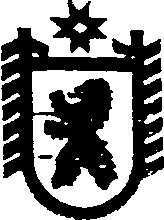 Республика КарелияСОВЕТ СЕГЕЖСКОГО МУНИЦИПАЛЬНОГО РАЙОНА  XXXIII   ЗАСЕДАНИЕ      VI    СОЗЫВАРЕШЕНИЕот  30 августа  2016 года  №  272 СегежаО  внесении  изменений  в решение  Совета Сегежского  муниципального  района от 28 декабря 2015 г. № 212 Совет Сегежского муниципального района   р е ш и л:1. Внести в решение Совета Сегежского муниципального района от 28 декабря 2015 г. № 212 «О бюджете Сегежского муниципального района на 2016 год» (в редакции решения от 26 февраля 2016 № 241 (далее – Решение) следующие изменения:1)  в пункте 1: а)  подпункт 1  изложить в следующей редакции:«1) прогнозируемый общий объем доходов бюджета Сегежского муниципального района в сумме 732 692,3 тыс. рублей, в том числе объем безвозмездных поступлений в сумме 433 766,5 тыс. рублей, из них объем получаемых межбюджетных трансфертов в сумме 433 031,0  тыс. рублей;»б) подпункт 2 изложить в следующей редакции:«2) общий объем расходов бюджета Сегежского муниципального района в сумме 780 962,8 тыс. рублей;»в) подпункт 3 изложить в следующей редакции:«3) дефицит бюджета Сегежского муниципального района в сумме 48 270,5 тыс. рублей.».2) пункт 2 изложить в следующей редакции:«2. Утвердить верхний предел муниципального долга Сегежского муниципального района на 1 января 2017 года в валюте Российской Федерации в сумме 120 050,0 тыс. рублей.».3) пункт 26 изложить в следующей редакции:«26. Установить предельный объем муниципального долга Сегежского муниципального района на 2016 год в объеме 122 400,0 тыс. рублей.».4) пункт 27 изложить в следующей редакции:«27. Утвердить предельный объем расходов на обслуживание муниципального долга Сегежского муниципального района  на 2016 год  в сумме 11 436,0 тыс. рублей.».5) приложение 4  изложить в следующей редакции:";6) приложение 5 изложить в следующей редакции:";7) приложение 6 изложить в следующей редакции:";8) приложение 7  изложить в следующей редакции:";9) приложение 8  изложить в следующей редакции:";10) приложение 9  изложить в следующей редакции:Распределение межбюджетных трансфертов, передаваемых из бюджета Республики Карелия бюджету Сегежского муниципального района, на 2016 год";11) приложение 10  изложить в следующей редакции:12) приложение 11  изложить в следующей редакции:";13) приложение 12  изложить в следующей редакции:";14) приложение 13  изложить в следующей редакции:Программа муниципальных внутренних заимствований Сегежского муниципального района на 2016 год";15) приложение 14  изложить в следующей редакции:".2. Обнародовать настоящее решение путем размещения объявления  о принятии  настоящего решения  в газете «Доверие» и размещения официального текста настоящего решения в информационно-телекоммуникационной сети «Интернет» на официальном сайте администрации Сегежского муниципального района http://home.onego.ru/~segadmin.3. Настоящее решение вступает в силу с момента его официального опубликования (обнародования).         Председатель СоветаСегежского муниципального района        Глава Сегежского муниципального района                                                                         С.Ф.ТюковРазослать: в дело , финансовое управление - 2, КСК, Бюджетное управление МФ РК, МКУ «ЦБ муниципальных образований», администрации поселений – 6, Отдел по Сегежскому району УФК по РК.«Приложение 4к решению  Совета Сегежского муниципального района VI созыва "О бюджете Сегежского муниципального района на 2016 год" (в редакции решения от 30 августа 2016 года  №  272  "О внесении изменений в решение Совета Сегежского муниципального района от 28 декабря 2015г. № 212")«Приложение 4к решению  Совета Сегежского муниципального района VI созыва "О бюджете Сегежского муниципального района на 2016 год" (в редакции решения от 30 августа 2016 года  №  272  "О внесении изменений в решение Совета Сегежского муниципального района от 28 декабря 2015г. № 212")«Приложение 4к решению  Совета Сегежского муниципального района VI созыва "О бюджете Сегежского муниципального района на 2016 год" (в редакции решения от 30 августа 2016 года  №  272  "О внесении изменений в решение Совета Сегежского муниципального района от 28 декабря 2015г. № 212")«Приложение 4к решению  Совета Сегежского муниципального района VI созыва "О бюджете Сегежского муниципального района на 2016 год" (в редакции решения от 30 августа 2016 года  №  272  "О внесении изменений в решение Совета Сегежского муниципального района от 28 декабря 2015г. № 212")«Приложение 4к решению  Совета Сегежского муниципального района VI созыва "О бюджете Сегежского муниципального района на 2016 год" (в редакции решения от 30 августа 2016 года  №  272  "О внесении изменений в решение Совета Сегежского муниципального района от 28 декабря 2015г. № 212")«Приложение 4к решению  Совета Сегежского муниципального района VI созыва "О бюджете Сегежского муниципального района на 2016 год" (в редакции решения от 30 августа 2016 года  №  272  "О внесении изменений в решение Совета Сегежского муниципального района от 28 декабря 2015г. № 212")«Приложение 4к решению  Совета Сегежского муниципального района VI созыва "О бюджете Сегежского муниципального района на 2016 год" (в редакции решения от 30 августа 2016 года  №  272  "О внесении изменений в решение Совета Сегежского муниципального района от 28 декабря 2015г. № 212")«Приложение 4к решению  Совета Сегежского муниципального района VI созыва "О бюджете Сегежского муниципального района на 2016 год" (в редакции решения от 30 августа 2016 года  №  272  "О внесении изменений в решение Совета Сегежского муниципального района от 28 декабря 2015г. № 212")Прогнозируемые поступления доходов бюджета Сегежского муниципального района в 2016 годуПрогнозируемые поступления доходов бюджета Сегежского муниципального района в 2016 годуПрогнозируемые поступления доходов бюджета Сегежского муниципального района в 2016 годуПрогнозируемые поступления доходов бюджета Сегежского муниципального района в 2016 годуПрогнозируемые поступления доходов бюджета Сегежского муниципального района в 2016 годуПрогнозируемые поступления доходов бюджета Сегежского муниципального района в 2016 годуПрогнозируемые поступления доходов бюджета Сегежского муниципального района в 2016 годуПрогнозируемые поступления доходов бюджета Сегежского муниципального района в 2016 годуПрогнозируемые поступления доходов бюджета Сегежского муниципального района в 2016 годуПрогнозируемые поступления доходов бюджета Сегежского муниципального района в 2016 годуПрогнозируемые поступления доходов бюджета Сегежского муниципального района в 2016 годуПрогнозируемые поступления доходов бюджета Сегежского муниципального района в 2016 годуПрогнозируемые поступления доходов бюджета Сегежского муниципального района в 2016 годуПрогнозируемые поступления доходов бюджета Сегежского муниципального района в 2016 годуПрогнозируемые поступления доходов бюджета Сегежского муниципального района в 2016 годуПрогнозируемые поступления доходов бюджета Сегежского муниципального района в 2016 годуПрогнозируемые поступления доходов бюджета Сегежского муниципального района в 2016 годуПрогнозируемые поступления доходов бюджета Сегежского муниципального района в 2016 годуПрогнозируемые поступления доходов бюджета Сегежского муниципального района в 2016 годуПрогнозируемые поступления доходов бюджета Сегежского муниципального района в 2016 годуПрогнозируемые поступления доходов бюджета Сегежского муниципального района в 2016 годуПрогнозируемые поступления доходов бюджета Сегежского муниципального района в 2016 году(тыс. руб)(тыс. руб)№№Наименование  групп, подгрупп, статей, подстатей, элементов, программ (подпрограмм), кодов экономической классификации  доходовКод бюджетной классификации Российской ФедерацииКод бюджетной классификации Российской ФедерацииКод бюджетной классификации Российской ФедерацииКод бюджетной классификации Российской ФедерацииКод бюджетной классификации Российской ФедерацииКод бюджетной классификации Российской ФедерацииКод бюджетной классификации Российской ФедерацииКод бюджетной классификации Российской ФедерацииКод бюджетной классификации Российской ФедерацииВсегоВсегоВсего№№Наименование  групп, подгрупп, статей, подстатей, элементов, программ (подпрограмм), кодов экономической классификации  доходовАдмини-страторГруп-паГруп-паПод-группаСтатьяПодст-атьяЭле-ментгруппа подвидаанал. группа подвидаI.ДОХОДЫ000110000000000000000298 925,8298 925,8298 925,81.НАЛОГИ НА ПРИБЫЛЬ, ДОХОДЫ000110100000000000000172 304,4172 304,4172 304,41.1.Налог на доходы физических лиц182110102000010000110172 304,4172 304,4172 304,4Налог на доходы физических лиц с доходов, источником которых является налоговый агент, за исключением доходов, в отношении которых исчисление и уплата налога осуществляются в соответствии со статьями 227, 227.1 и 228 Налогового кодекса Российской Федерации182110102010010000110171 578,4171 578,4171 578,4Налог на доходы физических лиц с доходов, полученных от осуществления деятельности физическими лицами, зарегистрированными в качестве индивидуальных предпринимателей, нотариусов, занимающихся частной практикой, адвокатов, учредивших адвокатские кабинеты и других лиц, занимающихся частной практикой в соответствии со статьей 227 Налогового кодекса Российской Федерации182110102020010000110100,0100,0100,0Налог на доходы физических лиц с доходов,  полученных физическими лицами в соответствии со статьей 228 Налогового Кодекса Российской Федерации182110102030010000110606,0606,0606,0Налог на доходы физических лиц в виде фиксированных авансовых платежей с доходов, полученных физическими лицами, являющимися иностранными гражданами, осуществляющими трудовую деятельность по найму у физических лиц на основании патента в соответствии  со статьей 227.1 Налогового кодекса Российской Федерации18211010204001000011020,020,020,02.НАЛОГИ НА СОВОКУПНЫЙ ДОХОД00011050000000000000026 779,026 779,026 779,02.1.Единый налог на вмененный доход для отдельных видов деятельности18211050201002000011025 909,025 909,025 909,02.2.Единый налог на вмененный доход для отдельных видов деятельности (за налоговые периоды, истекшие до 1  января 2011 года)18211050202002000011040,040,040,02.3.Налог, взимаемый в связи с применением патентной системы налогообложения, зачисляемый в бюджеты муниципальных районов182110504020020000110830,0830,0830,03.ГОСУДАРСТВЕННАЯ   ПОШЛИНА00011080000000000000010 500,010 500,010 500,0Государственная пошлина по делам, рассматриваемым в судах общей юрисдикции, мировыми судьями (за исключением Верховного Суда Российской Федерации)18211080301001000011010 500,010 500,010 500,04.ДОХОДЫ ОТ ИСПОЛЬЗОВАНИЯ ИМУЩЕСТВА, НАХОДЯЩЕГОСЯ В ГОСУДАРСТВЕННОЙ И МУНИЦИПАЛЬНОЙ СОБСТВЕННОСТИ00011110000000000000014 619,014 619,014 619,04.1.Доходы, получаемые в виде арендной либо иной платы за передачу в возмездное пользование государственного и муниципального имущества (за исключением имущества автономных учреждений, а также имущества государственных и муниципальных унитарных предприятий, в том числе казенных)00011110500000000012014 586,014 586,014 586,0Доходы, получаемые в виде арендной платы за земельные участки, государственная собственность на которые не разграничена, а также средства от продажи права на заключение договоров аренды указанных земельных участков00011110501000000012012 255,012 255,012 255,0Доходы, получаемые в виде арендной платы за земельные участки, государственная собственность на которые не разграничена и которые расположены в границах  сельских поселений, а также средства от продажи права на заключение договоров аренды указанных земельных участков0301111050131000001202 700,02 700,02 700,0Доходы, получаемые в виде арендной платы за земельные участки, государственная собственность на которые не разграничена и которые расположены в границах городских поселений, а также средства от продажи права на заключение договоров аренды указанных земельных участков0301111050131300001209 555,09 555,09 555,0Доходы от сдачи в аренду имущества, находящегося в оперативном управлении органов государственной власти, органов местного самоуправления, государственных внебюджетных фондов и созданных ими учреждений ( за исключением имущества муниципальных бюджетных и автономных учреждений)0001111050300000001202 331,02 331,02 331,0Доходы от сдачи в аренду имущества, находящегося в оперативном управлении органов управления муниципальных районов и созданных ими учреждений (за исключением имущества муниципальных бюджетных и автономных учреждений)0301111050350500001202 331,02 331,02 331,04.2.Прочие доходы от использования имущества и прав, находящихся в государственной и муниципальной собственности (за исключением имущества бюджетных и автономных учреждений, а также имущества государственных и муниципальных унитарных предприятий, в том числе казенных)00011110900000000012033,033,033,0Прочие поступления от использования имущества, находящегося в государственной и муниципальной собственности (за исключением имущества бюджетных и автономных учреждений, а также имущества государственных и муниципальных унитарных предприятий, в том числе казенных)00011110904000000012033,033,033,0Прочие поступления от использования имущества, находящегося в  собственности муниципальных районов (за исключением имущества муниципальных бюджетных и автономных учреждений, а также имущества муниципальных унитарных предприятий, в том числе казенных)03011110904505000012033,033,033,05.ПЛАТЕЖИ ПРИ ПОЛЬЗОВАНИИ ПРИРОДНЫМИ РЕСУРСАМИ0001112000000000000007 823,07 823,07 823,05.1.Плата за негативное воздействие на окружающую среду0481112010000100001207 823,07 823,07 823,0Плата за выбросы загрязняющих веществ в атмосферный воздух стационарными объектами0481112010100100001202 430,02 430,02 430,0Плата за выбросы загрязняющих веществ в атмосферный воздух передвижными объектами0481112010200100001201,01,01,0Плата за сбросы загрязняющих веществ в водные объекты0481112010300100001201 550,01 550,01 550,0Плата за размещение отходов производства и потребления0481112010400100001203 842,03 842,03 842,06.ДОХОДЫ ОТ ОКАЗАНИЯ ПЛАТНЫХ УСЛУГ(РАБОТ) И КОМПЕНСАЦИИ ЗАТРАТ ГОСУДАРСТВА00011130000000000000040 000,440 000,440 000,46.1.Доходы от оказания платных услуг (работ)  00011130100000000013040 000,440 000,440 000,4Прочие доходы от оказания платных услуг (работ) получателями средств  бюджетов муниципальных районов03011130199505000013037 789,137 789,137 789,1Прочие доходы от компенсации затрат бюджетов муниципальных районов0301113029950500001302 211,32 211,32 211,37.ДОХОДЫ ОТ ПРОДАЖИ МАТЕРИАЛЬНЫХ И НЕМАТЕРИАЛЬНЫХ АКТИВОВ00011140000000000000019 600,019 600,019 600,07.1.Доходы от реализации имущества, находящегося в государственной и муниципальной собственности (за исключением имущества автономных учреждений, а также имущества государственных и муниципальных унитарных предприятий, в том числе казенных)00011140200000000000019 600,019 600,019 600,0Доходы от реализации иного имущества, находящегося в собственности муниципальных районов (за исключением имущества муниципальных бюджетных и автономных учреждений, а также имущества муниципальных унитарных предприятий, в том числе казенных), в части реализации основных средств по указанному имуществу03011140205305000041019 500,019 500,019 500,0Доходы от продажи земельных участков, государственная собственность на которые не разграничена и которые расположены в границах сельских поселений03011140601310000043011,611,611,6Доходы от продажи земельных участков, государственная собственность на которые не разграничена и которые расположены в границах городских поселений03011140601313000043084,084,084,0Доходы от продажи земельных участков, государственная собственность на которые не разграничена и которые расположены в границах городских поселений0351114060131300004304,44,44,48.ШТРАФЫ, САНКЦИИ, ВОЗМЕЩЕНИЕ УЩЕРБА0001116000000000000007 300,07 300,07 300,08.1.Денежные взыскания (штрафы) за нарушение законодательства о налогах и сборах00011160300000000014090,090,090,0Денежные взыскания (штрафы) за нарушение законодательства о налогах и сборах, предусмотренные статьями 116,117, 118, пунктами 1и2 статьи 120, статьями 125, 126, 128,  129, 129.1, 132, 133, 134, 135, 135.1  Налогового кодекса Российской Федерации18211160301001000014080,080,080,0Денежные взыскания (штрафы) за административные правонарушения в области налогов и сборов, предусмотренные Кодексом Российской Федерации об административных правонарушениях18211160303001000014010,010,010,08.2.Денежные взыскания (штрафы) за нарушение законодательства о применении контрольно-кассовой техники при осуществлении наличных денежных расчетов и (или) расчетов с использованием платежных карт182111606000010000140400,0400,0400,08.3.Денежные взыскания (штрафы) за административные правонарушения в области государственного регулирования производства и оборота этилового спирта, алкогольной, спиртосодержащей продукции188111608010010000140400,0400,0400,08.4.Денежные взыскания (штрафы) за административные правонарушения в области государственного регулирования производства и оборота табачной продукции141111608020010000140200,0200,0200,08.5.Денежные взыскания (штрафы) за нарушение законодательства об охране и использовании животного мира80311162503001000014020,020,020,08.6.Денежные взыскания (штрафы) за нарушение земельного законодательства 32111162506001000014050,050,050,08.7.Денежные взыскания (штрафы) за нарушение законодательства в области обеспечения санитарно-эпидемиологического благополучия человека и законодательства в сфере защиты прав потребителей1411116280000100001403 000,03 000,03 000,08.8.Прочие денежные взыскания (штрафы) за правонарушения  в области дорожного движения1881116300300100001403,03,03,08.9.Денежные взыскания (штрафы) за нарушение законодательства Российской Федерации о контрактной системе в сфере закупок товаров, работ, услуг для обеспечения государственных и муниципальных нужд для нужд муниципальных районов83211163305005000014060,060,060,08.10.Суммы по искам о возмещении вреда, причиненного окружающей среде, подлежащие зачислению в бюджеты муниципальных районов0761116350300500001401,01,01,08.11.Денежные взыскания (штрафы) за нарушение законодательства Российской Федерации об административных правонарушениях, предусмотренные статьей 20.25 Кодекса Российской Федерации об административных правонарушениях141111643000010000140100,0100,0100,08.12.Денежные взыскания (штрафы) за нарушение законодательства Российской Федерации об административных правонарушениях, предусмотренные статьей 20.25 Кодекса Российской Федерации об административных правонарушениях188111643000010000140500,0500,0500,08.13.Прочие поступления от денежных взысканий (штрафов) и иных сумм в возмещение ущерба0001116900000000001402 476,02 476,02 476,0Прочие поступления от денежных взысканий (штрафов) и иных сумм в возмещение ущерба, зачисляемые в бюджеты муниципальных районов030111690050050000140150,0150,0150,0Прочие поступления от денежных взысканий (штрафов) и иных сумм в возмещение ущерба, зачисляемые в бюджеты муниципальных районов076111690050050000140150,0150,0150,0Прочие поступления от денежных взысканий (штрафов) и иных сумм в возмещение ущерба, зачисляемые в бюджеты муниципальных районов141111690050050000140440,0440,0440,0Прочие поступления от денежных взысканий (штрафов) и иных сумм в возмещение ущерба, зачисляемые в бюджеты муниципальных районов1881116900500500001401 736,01 736,01 736,0II.БЕЗВОЗМЕЗДНЫЕ ПОСТУПЛЕНИЯ000220000000000000000433 766,5433 766,5433 766,51.БЕЗВОЗМЕЗДНЫЕ ПОСТУПЛЕНИЯ ОТ ДРУГИХ БЮДЖЕТОВ БЮДЖЕТНОЙ СИСТЕМЫ РОССИЙСКОЙ ФЕДЕРАЦИИ, КРОМЕ БЮДЖЕТОВ ГОСУДАРСТВЕННЫХ ВНЕБЮДЖЕТНЫХ ФОНДОВ000220200000000000000433 031,0433 031,0433 031,01.1.Дотации от других бюджетов бюджетной системы Российской Федерации0002202010000000001511 537,01 537,01 537,0Дотации бюджетам муниципальных районов на выравнивание бюджетной обеспеченности0302202010010500001511 537,01 537,01 537,01.2.Субсидии от других бюджетов бюджетной системы Российской Федерации00022020200000000015127 036,727 036,727 036,7Субсидии бюджетам муниципальных районов на создание в общеобразовательных организациях, расположенных в сельской местности, условий для занятий физической культурой и спортом0302202022150500001511 500,01 500,01 500,0Прочие субсидии03022020299900000015125 536,725 536,725 536,7Прочие субсидии бюджетам муниципальных районов03022020299905000015125 536,725 536,725 536,71.3.Субвенции от других бюджетов бюджетной системы Российской Федерации000220203000000000151399 543,3399 543,3399 543,3Субвенции бюджетам муниципальных районов на составление списков кандидатов в присяжные заседатели федеральных судов общей юрисдикции в Российской Федерации03022020300705000015124,224,224,2Субвенции бюджетам муниципальных районов на осуществление первичного воинского учета на территориях, где отсутствуют военные комиссариаты030220203015050000151532,0532,0532,0Субвенции бюджетам муниципальных районов на выполнение передаваемых полномочий субъектов Российской Федерации03022020302405000015199 432,199 432,199 432,1Субвенции бюджетам муниципальных районов на предоставление жилых помещений детям-сиротам и детям, оставшимся без попечения родителей, лицам из их числа по договорам найма специализированных жилых помещений030220203119050000151637,0637,0637,0Субвенции бюджетам муниципальных районов на проведение Всероссийской сельскохозяйственной переписи в 2016 году030220203121050000151676,0676,0676,0Прочие субвенции030220203999000000151298 242,0298 242,0298 242,0Прочие субвенции, зачисляемые в бюджеты муниципальных районов030220203999050000151298 242,0298 242,0298 242,01.4.Иные межбюджетные трансферты0002202040000000001514 914,04 914,04 914,0Межбюджетные трансферты, передаваемые бюджетам муниципальных районов из бюджетов поселений на осуществление части полномочий по решению вопросов местного значения в соответствии с заключенными соглашениями - Сегежское городское поселение030220204014050001151271,6271,6271,6Межбюджетные трансферты  из бюджетов поселений на осуществление части полномочий по решению вопросов местного значения   бюджету муниципального района в соответствии с заключенными соглашениями -Валдайское сельское поселение030220204014050002151518,5518,5518,5Межбюджетные трансферты  из бюджетов поселений на осуществление части полномочий по решению вопросов местного значения   бюджету муниципального района в соответствии с заключенными соглашениями - Идельское сельское поселение030220204014050003151550,5550,5550,5Межбюджетные трансферты  из бюджетов поселений на осуществление части полномочий по решению вопросов местного значения   бюджету муниципального района в соответствии с заключенными соглашениями-Надвоицкое городское поселение0302202040140500041512 346,42 346,42 346,4Межбюджетные трансферты  из бюджетов поселений на осуществление части полномочий по решению вопросов местного значения   бюджету муниципального района в соответствии с заключенными соглашениями-Поповпорожское сельское поселение030220204014050005151518,5518,5518,5Межбюджетные трансферты  из бюджетов поселений на осуществление части полномочий по решению вопросов местного значения   бюджету муниципального района в соответствии с заключенными соглашениями-Чернопорожское сельское поселение030220204014050006151518,5518,5518,5Межбюджетные трансферты, передаваемые бюджетам муниципальных районов на комплектование книжных фондов библиотек муниципальных образований030220204025050000151190,0190,0190,02.ПРОЧИЕ БЕЗВОЗМЕЗДНЫЕ ПОСТУПЛЕНИЯ0002207000000000001804 102,34 102,34 102,3Прочие безвозмездные поступления в бюджеты муниципальных районов0302207050000500001804 102,34 102,34 102,33.ДОХОДЫ БЮДЖЕТОВ БЮДЖЕТНОЙ СИСТЕМЫ РОССИЙСКОЙ ФЕДЕРАЦИИ ОТ ВОЗВРАТА БЮДЖЕТАМИ БЮДЖЕТНОЙ СИСТЕМЫ РОССИЙСКОЙ ФЕДЕРАЦИИ ОСТАТКОВ СУБСИДИЙ, СУБВЕНЦИЙ И ИНЫХ МЕЖБЮДЖЕТНЫХ ТРАНСФЕРТОВ, ИМЕЮЩИХ ЦЕЛЕВОЕ НАЗНАЧЕНИЕ, ПРОШЛЫХ ЛЕТ00022180000000000015180,080,080,0Доходы бюджетов муниципальных районов от возврата бюджетами бюджетной системы Российской Федерации остатков субсидий, субвенций и иных межбюджетных трансфертов, имеющих целевое назначение, прошлых лет из бюджетов поселений03022180501005000015180,080,080,04.ВОЗВРАТ ОСТАТКОВ СУБСИДИЙ, СУБВЕНЦИЙ И ИНЫХ МЕЖБЮДЖЕТНЫХ ТРАНСФЕРТОВ, ИМЕЮЩИХ ЦЕЛЕВОЕ НАЗНАЧЕНИЕ, ПРОШЛЫХ ЛЕТ000221900000000000000-3 446,8-3 446,8-3 446,8Возврат остатков субсидий, субвенций и иных межбюджетных трансфертов, имеющих целевое назначение, прошлых лет из бюджетов  муниципальных районов030221905000050000151-3 446,8-3 446,8-3 446,8ВСЕГО ДОХОДОВ:732 692,3732 692,3732 692,3«Приложение 5к решению  Совета Сегежского муниципального района VI созыва "О бюджете Сегежского муниципального района на 2016 год" (в редакции решения от 30 августа 2016 года  №  272  "О внесении изменений в решение Совета Сегежского муниципального района от 28 декабря 2015г. № 212")Межбюджетные трансферты, передаваемые из бюджета Республики Карелия бюджету Сегежского муниципального района в 2016 годуМежбюджетные трансферты, передаваемые из бюджета Республики Карелия бюджету Сегежского муниципального района в 2016 годуМежбюджетные трансферты, передаваемые из бюджета Республики Карелия бюджету Сегежского муниципального района в 2016 годуп/пНаименование Всего 12                          3   1.Дотации бюджетам муниципальных районов на выравнивание бюджетной обеспеченности         1 537,0   2.Субсидии всего, в т.ч.       27 226,7   2.1.Субсидии на социально-экономическое развитие территорий         5 000,0   2.2.Субсидии на поддержку местных инициатив граждан, проживающих в городских и сельских поселениях            800,0   2.3.Субсидии на поддержку мер по обеспечению сбалансированности бюджетов муниципальных образований         4 045,0   2.4.Субсидии на реализацию программы «Адресная социальная помощь»         7 379,0   2.5.Субсидии на компенсацию малообеспеченным гражданам, имеющим  право и не получившим направление  в детские дошкольные организации            125,0   2.6.Субсидии на реализацию мероприятий по повышению безопасности дорожного движения в Республике Карелия          2 353,0   2.7.Субсидии на обеспечение молоком (заменяющими его продуктами) обучающихся на ступени начального общего образования в муниципальных общеобразовательных организациях         3 018,0   2.8.Субсидии бюджетам муниципальных районов на реализацию мероприятий по сохранению мемориальных, военно-исторических объектов и памятников              466,7   2.9.Субсидии на организацию отдыха детей в каникулярное время         1 223,0   2.10.Субсидии на компенсацию части затрат на уплату процентов по кредитам, полученным муниципальными образованиями в российских кредитных организациях         1 127,0   2.11.Субсидии на комплектование книжных фондов библиотек муниципальных образований            190,0   2.12.Субсидии на создание в общеобразовательных организациях, расположенных в сельской местности, условий для занятий физической культурой и спортом          1 500,0   3.Субвенции всего, в т.ч.     399 543,3   3.1.Субвенции на обеспечение государственных гарантий реализации прав на получение общедоступного и бесплатного начального общего, основного общего, среднего общего образования в муниципальных общеобразовательных организациях, обеспечение дополнительного образования детей в муниципальных общеобразовательных организациях     191 298,0   3.2.Субвенции на обеспечение государственных гарантий реализации прав на получение общедоступного и бесплатного дошкольного образования в муниципальных дошкольных образовательных и общеобразовательных организациях     106 944,0   3.3.Субвенции на осуществление государственных полномочий Республики Карелия по созданию комиссий по делам несовершеннолетних и защите их прав и организации деятельности таких комиссий             544,0   3.4.Субвенции на осуществление государственных полномочий по предоставлению предусмотренных пунктом 5 части 1 статьи 9 Закона Республики Карелия от 20 декабря 2013 года № 1755-ЗРК "Об образовании" мер социальной поддержки и социального обслуживания обучающимся с ограниченными возможностями здоровья, за исключением обучающихся (воспитываемых) в государственных образовательных организациях Республики Карелия         1 830,0   3.5.Субвенции на осуществление государственных полномочий по выплате компенсации расходов на оплату жилых помещений, отопления и освещения педагогическим работникам муниципальных образовательных организаций, проживающим и работающим в сельских населенных пунктах, рабочих поселках (поселках городского типа)         4 604,0   3.6.Субвенции на осуществление государственных полномочий Республики Карелия по социальной поддержке детей-сирот, детей, оставшихся без попечения родителей, и лиц из числа детей-сирот и детей, оставшихся без попечения родителей, за исключением детей, обучающихся в государственных образовательных организациях Республики Карелия,  федеральных государственных образовательных организациях и (или) находящихся в государственных организациях социального обслуживания Республики Карелия, установленной Законом Республики Карелия от 28 ноября 2005 года № 921-ЗРК «О государственном обеспечении и социальной поддержке детей-сирот и детей, оставшихся без попечения родителей,  а также лиц из числа детей-сирот и детей, оставшихся без попечения родителей», за исключением части 6 статьи 3, указанного Закона       35 074,7   3.7.Субвенции бюджетам муниципальных районов для оуществления полномочий по подготовке и проведению Всероссийской сельскохозяйственной переписи            676,0   3.8.Субвенции на осуществление государственных полномочий Республики Карелия по социальному обслуживанию граждан, признанных в соответствии с законодательством Российской Федерации и законодательством Республики Карелия нуждающимися в социальном обслуживании, за исключением социального обслуживания указанных граждан в организациях социального обслуживания Республики Карелия       33 567,4   3.9.Субвенции на осуществление государственных полномочий по расчету и предоставлению дотаций на выравнивание бюджетной обеспеченности бюджетам поселений         8 786,0   3.10.Субвенции на осуществление государственных полномочий Республики Карелия по предоставлению социальной поддержки работающим и проживающим за пределами городов социальным работникам и педагогическим работникам муниципальных организаций социального обслуживания граждан пожилого возраста и инвалидов (в том числе детей-инвалидов), граждан, находящихся в трудной жизненной ситуации, в том числе детей, включая детей-сирот, безнадзорных детей, детей, оставшихся без попечения родителей, детей, находящихся в иной трудной жизненной ситуации            476,0   3.11.Субвенции на осуществление государственных полномочий Республики Карелия по регулированию цен (тарифов) на отдельные виды продукции, товаров и услуг               61,0   3.12.Субвенции бюджетам муниципальных районов на обеспечение жилыми помещениями детей-сирот и детей, оставшихся без попечения родителей, лиц из числа детей-сирот и детей, оставшихся без попечения родителей            637,0   3.13.Субвенции на осуществление государственных полномочий Республики Карелия по созданию и обеспечению деятельности административных комиссий и определению перечня должностных лиц, уполномоченных составлять протоколы об административных правонарушениях            374,0   3.14.Субвенции бюджетам муниципальных районов по выплате компенсации платы, взимаемой с родителей (законных представителей) за присмотр и уход за детьми, осваивающими образовательные программы дошкольного образования в организациях, осуществляющих образовательную деятельность, за исключением государственных образовательных организаций Республики Карелия       12 719,0   3.15.Субвенции на осуществление полномочий по первичному воинскому учету на территориях, где отсутствуют военные комиссариаты            532,0   3.16.Субвенции для финансового обеспечения переданных исполнительно-распорядительным органам муниципальных образований полномочий по составлению  (изменению) списков кандидатов в присяжные заседатели федеральных судов  общей юрисдикции  в Российской Федерации              24,2   3.17.Субвенции на осуществление государственных полномочий Республики Карелия по организации и осуществлению деятельности органов опеки и попечительства         1 052,0   3.18.Субвенции на осуществление отдельных государственных полномочий Республики Карелия по организации проведения на территории Республики Карелия  мероприятий по отлову и содержанию безнадзорных животных            344,0   ВСЕГО:     428 307,0   «Приложение 6к решению  Совета Сегежского муниципального района VI созыва "О бюджете Сегежского муниципального района на 2016 год" (в редакции решения от 30 августа 2016 года  №  272  "О внесении изменений в решение Совета Сегежского муниципального района от 28 декабря 2015г. № 212")Ведомственная структура расходов бюджета Сегежского муниципального района на 2016 годВедомственная структура расходов бюджета Сегежского муниципального района на 2016 годВедомственная структура расходов бюджета Сегежского муниципального района на 2016 годВедомственная структура расходов бюджета Сегежского муниципального района на 2016 годВедомственная структура расходов бюджета Сегежского муниципального района на 2016 годВедомственная структура расходов бюджета Сегежского муниципального района на 2016 годВедомственная структура расходов бюджета Сегежского муниципального района на 2016 годВедомственная структура расходов бюджета Сегежского муниципального района на 2016 годВедомственная структура расходов бюджета Сегежского муниципального района на 2016 годВедомственная структура расходов бюджета Сегежского муниципального района на 2016 годВедомственная структура расходов бюджета Сегежского муниципального района на 2016 годВедомственная структура расходов бюджета Сегежского муниципального района на 2016 годВедомственная структура расходов бюджета Сегежского муниципального района на 2016 годВедомственная структура расходов бюджета Сегежского муниципального района на 2016 годВедомственная структура расходов бюджета Сегежского муниципального района на 2016 годВедомственная структура расходов бюджета Сегежского муниципального района на 2016 годВедомственная структура расходов бюджета Сегежского муниципального района на 2016 годВедомственная структура расходов бюджета Сегежского муниципального района на 2016 годВедомственная структура расходов бюджета Сегежского муниципального района на 2016 годтыс. руб.тыс. руб.(тыс.рублей)Наименованиекод главного распорядителяРазделПодразделЦелевая статьяЦелевая статьяЦелевая статьяЦелевая статьяЦелевая статьяЦелевая статьяЦелевая статьяЦелевая статьяЦелевая статьяЦелевая статьяЦелевая статьяВид расходовВид расходовСуммаСуммаСуммаНаименованиекод главного распорядителяРазделПодразделЦелевая статьяЦелевая статьяЦелевая статьяЦелевая статьяЦелевая статьяЦелевая статьяЦелевая статьяЦелевая статьяЦелевая статьяЦелевая статьяЦелевая статьяВид расходовВид расходовСуммаСуммаСуммаНаименованиекод главного распорядителяРазделПодразделЦелевая статьяЦелевая статьяЦелевая статьяЦелевая статьяЦелевая статьяЦелевая статьяЦелевая статьяЦелевая статьяЦелевая статьяЦелевая статьяЦелевая статьяВид расходовВид расходовСуммаСуммаСуммаНаименованиекод главного распорядителяРазделПодразделЦелевая статьяЦелевая статьяЦелевая статьяЦелевая статьяЦелевая статьяЦелевая статьяЦелевая статьяЦелевая статьяЦелевая статьяЦелевая статьяЦелевая статьяВид расходовВид расходовСуммаСуммаСуммаНаименованиекод главного распорядителяРазделПодразделЦелевая статьяЦелевая статьяЦелевая статьяЦелевая статьяЦелевая статьяЦелевая статьяЦелевая статьяЦелевая статьяЦелевая статьяЦелевая статьяЦелевая статьяВид расходовВид расходовСуммаСуммаСуммаАдминистрация Сегежского муниципального района030770 589,7770 589,7770 589,7Общегосударственные вопросы0300150 904,250 904,250 904,2Функционирование высшего должностного лица субъекта РФ и муниципального образования03001021 519,01 519,01 519,0Глава муниципального образования0300102010000002012010001 519,01 519,01 519,0Расходы на выплаты персоналу государственных (муниципальных) органов0300102010000002012010001201201 519,01 519,01 519,0Функционирование законодательных (представительных) органов государственной власти и представительных органов муниципальных образований0300103656,7656,7656,7Центральный аппарат представительного органа муниципального образования030010301000000202202000653,1653,1653,1Расходы на выплаты персоналу государственных (муниципальных) органов030010301000000202202000120120638,7638,7638,7Иные закупки товаров, работ и услуг для обеспечения государственных (муниципальных) нужд03001030100000020220200024024012,312,312,3Уплата налогов, сборов и иных платежей0300103010000002022020008508502,12,12,1Резервный фонд администрации0300103010000005015010003,63,63,6Уплата налогов, сборов и иных платежей0300103010000005015010008508503,63,63,6Функционирование Правительства РФ, высших исполнительных органов государственной власти субъектов РФ, местных администраций030010429 765,829 765,829 765,8Осуществление полномочий органами местного самоуправления03001040100000020320300026 885,726 885,726 885,7Расходы на выплаты персоналу государственных (муниципальных) органов03001040100000020320300012012022 445,922 445,922 445,9Иные закупки товаров, работ и услуг для обеспечения государственных (муниципальных) нужд0300104010000002032030002402404 159,94 159,94 159,9Уплата налогов, сборов и иных платежей030010401000000203203000850850279,9279,9279,9Глава местной администрации (исполнительно-распорядительного органа муниципального образования)0300104010000002042040001 564,31 564,31 564,3Расходы на выплаты персоналу государственных (муниципальных) органов0300104010000002042040001201201 564,31 564,31 564,3Осуществление полномочий по участию в предупреждении и ликвидации последствий чрезвычайных ситуаций в границах поселения0300104010000002412410006,06,06,0Иные закупки товаров, работ и услуг для обеспечения государственных (муниципальных) нужд0300104010000002412410002402406,06,06,0Осуществление полномочий по выдаче разрешений на строительство, разрешений на ввод объектов в эксплуатацию при осуществлении строительства, реконструкции, капитального ремонта объектов капитального строительства, расположенных на территории поселения0300104010000002422420004,04,04,0Иные закупки товаров, работ и услуг для обеспечения государственных (муниципальных) нужд0300104010000002422420002402404,04,04,0Осуществление государственных полномочий Республики Карелия по созданию комиссий по делам несовершеннолетних и защите их прав и организации деятельности таких комиссий 030010401000044202202000544,0544,0544,0Расходы на выплаты персоналу государственных (муниципальных) органов030010401000044202202000120120541,5541,5541,5Иные закупки товаров, работ и услуг для обеспечения государственных (муниципальных) нужд0300104010000442022020002402402,52,52,5Уплата налогов, сборов и иных платежей030010401000044202202000850850Осуществление государственных полномочий Республики Карелия по созданию комиссий по делам несовершеннолетних и защите их прав и организации деятельности таких комиссий за счет средств местного бюджета030010401000000212212000114,9114,9114,9Расходы на выплаты персоналу государственных (муниципальных) органов030010401000000212212000120120114,9114,9114,9Осуществление государственных полномочий Республики Карелия по регулированию цен (тарифов) на отдельные виды продукции, товаров и услуг03001040100004421221200061,061,061,0Иные закупки товаров, работ и услуг для обеспечения государственных (муниципальных) нужд03001040100004421221200024024061,061,061,0Осуществление государственных полномочий Республики Карелия по созданию и обеспечению деятельности административных комиссий и определению перечня должностных лиц, уполномоченных составлять протоколы об административных правонарушениях030010401000044214214000374,0374,0374,0Расходы на выплаты персоналу государственных (муниципальных) органов030010401000044214214000120120359,8359,8359,8Иные закупки товаров, работ и услуг для обеспечения государственных (муниципальных) нужд0300104010000442142140002402402,22,22,2Субвенции03001040100004421421400053053012,012,012,0Резервный фонд администрации030010401000000501501000138,8138,8138,8Иные закупки товаров, работ и услуг для обеспечения государственных (муниципальных) нужд030010401000000501501000240240114,1114,1114,1Уплата налогов, сборов и иных платежей03001040100000050150100085085024,724,724,7Мероприятия по подготовке объектов социальной сферы Сегежского муниципального района к эксплуатации в осенне-зимний период03001040100009995295200036,036,036,0Иные закупки товаров, работ и услуг для обеспечения государственных (муниципальных) нужд03001040100009995295200024024036,036,036,0Осуществление государственных полномочий Республики Карелия по созданию и обеспечению деятельности административных комиссий и определению перечня должностных лиц, уполномоченных составлять протоколы об административных правонарушениях за счет средств местного бюджета03001040100000021421400037,137,137,1Расходы на выплаты персоналу государственных (муниципальных) органов03001040100000021421400012012037,137,137,1Судебная система030010524,224,224,2Составление (изменение и дополнение) списков кандидатов в присяжные заседатели федеральных судов общей юрисдикции в Российской Федерации03001050100005512012000024,224,224,2Иные закупки товаров, работ и услуг для обеспечения государственных (муниципальных) нужд03001050100005512012000024024024,224,224,2Обеспечение деятельности финансовых, налоговых и таможенных органов и органов финансового (финансово-бюджетного) надзора03001061 219,81 219,81 219,8Осуществление полномочий контрольно-счетным органом муниципального образования030010601000000205205000269,2269,2269,2Расходы на выплаты персоналу государственных (муниципальных) органов030010601000000205205000120120267,1267,1267,1Иные закупки товаров, работ и услуг для обеспечения государственных (муниципальных) нужд0300106010000002052050002402401,71,71,7Уплата налогов, сборов и иных платежей0300106010000002052050008508500,40,40,4Осуществление полномочий контрольно-счетным органом муниципального образования за счет средств бюджетов поселений030010601000000206206000950,6950,6950,6Расходы на выплаты персоналу государственных (муниципальных) органов030010601000000206206000120120944,3944,3944,3Иные закупки товаров, работ и услуг для обеспечения государственных (муниципальных) нужд0300106010000002062060002402406,36,36,3Резервные фонды03001116 452,26 452,26 452,2Резервный фонд администрации0300111010000005015010006 221,16 221,16 221,1Резервные средства0300111010000005015010008708706 221,16 221,16 221,1Резервный фонд администрации для ликвидации чрезвычайных ситуаций030011101000000502502000231,1231,1231,1Резервные средства030011101000000502502000870870231,1231,1231,1Другие общегосударственные вопросы030011311 266,511 266,511 266,5Резервный фонд администрации030011301000000501501000248,9248,9248,9Иные закупки товаров, работ и услуг для обеспечения государственных (муниципальных) нужд03001130100000050150100024024060,960,960,9Социальные выплаты гражданам, кроме публичных нормативных социальных выплат03001130100000050150100032032068,968,968,9Иные выплаты населению03001130100000050150100036036020,020,020,0Исполнение судебных актов03001130100000050150100083083099,199,199,1Учреждения, оказывающие информационные и обеспечивающие услуги0300113010000002992990004 723,54 723,54 723,5Расходы на выплаты персоналу государственных (муниципальных) учреждений0300113010000002992990001101103 875,73 875,73 875,7Иные закупки товаров, работ и услуг для обеспечения государственных (муниципальных) нужд030011301000000299299000240240827,3827,3827,3Исполнение судебных актов0300113010000002992990008308304,04,04,0Уплата налогов, сборов и иных платежей03001130100000029929900085085016,516,516,5Осуществление полномочий по формированию, исполнению бюджетов поселений и контроль за исполнением данных бюджетов, обеспечение деятельности подведомственных учреждений0300113010000002432430002 296,42 296,42 296,4Расходы на выплаты персоналу государственных (муниципальных) учреждений0300113010000002432430001101102 043,92 043,92 043,9Иные закупки товаров, работ и услуг для обеспечения государственных (муниципальных) нужд030011301000000243243000240240251,3251,3251,3Уплата налогов, сборов и иных платежей0300113010000002432430008508501,21,21,2Осуществление переданных полномочий Российской Федерации на проведение Всероссийской сельскохозяйственной переписи в 2016 году030011301000055391391000676,0676,0676,0Иные закупки товаров, работ и услуг для обеспечения государственных (муниципальных) нужд030011301000055391391000240240676,0676,0676,0Управление муниципальным имуществом и земельными ресурсами на 2015-2016 годы030011321000000000000000665,4665,4665,4Основное мероприятие "Проведение текущей инвентаризации и оценке рыночной стоимости имущества"030011321000100000000000250,7250,7250,7Мероприятия по проведению инвентаризации и оценке рыночной стоимости имущества 030011321000199002002000250,7250,7250,7Иные закупки товаров, работ и услуг для обеспечения государственных (муниципальных) нужд030011321000199002002000240240250,7250,7250,7Основное мероприятие "Оплата капитального ремонта за содержание и обслуживание общего имущества"030011321000300000000000414,7414,7414,7Мероприятия по содержанию и обслуживанию общего имущества многоквартирных жилых домов 030011321000399203203000414,7414,7414,7Иные закупки товаров, работ и услуг для обеспечения государственных (муниципальных) нужд030011321000399203203000240240414,7414,7414,7Мероприятия по подготовке объектов социальной сферы Сегежского муниципального района к эксплуатации в осенне-зимний период030011301000099952952000152,4152,4152,4Иные закупки товаров, работ и услуг для обеспечения государственных (муниципальных) нужд030011301000099952952000240240152,4152,4152,4Реализация государственных функций, связанных с общегосударственным управлением0300113010000992032030002 503,92 503,92 503,9Иные закупки товаров, работ и услуг для обеспечения государственных (муниципальных) нужд0300113010000992032030002402401 100,41 100,41 100,4Иные выплаты населению03001130100009920320300036036027,327,327,3Исполнение судебных актов03001130100009920320300083083087,587,587,5Уплата налогов, сборов и иных платежей0300113010000992032030008508501 288,71 288,71 288,7Национальная оборона03002532,0532,0532,0Мобилизационная и вневойсковая подготовка0300203532,0532,0532,0Осуществление передаваемых полномочий Российской Федерации по первичному воинскому учету на территориях, где отсутствуют военные комиссариаты030020301000055118118000532,0532,0532,0Субвенции030020301000055118118000530530532,0532,0532,0Национальная безопасность и правоохранительная деятельность0300357,157,157,1Защита населения и территории от чрезвычайных ситуаций природного и техногенного характера, гражданская оборона030030957,157,157,1Подготовка населения и организаций к действиям в чрезвычайной ситуации в мирное и военное время03003090100009901001000057,157,157,1Иные закупки товаров, работ и услуг для обеспечения государственных (муниципальных) нужд03003090100009901001000024024057,157,157,1Национальная экономика030043 154,93 154,93 154,9Сельское хозяйство и рыболовство0300405344,0344,0344,0Осуществление государственных полномочий Республики Карелия по организации проведения на территории Республики Карелия мероприятий по отлову и содержанию безнадзорных животных030040501000044218218000344,0344,0344,0Иные закупки товаров, работ и услуг для обеспечения государственных (муниципальных) нужд030040501000044218218000240240344,0344,0344,0Дорожное хозяйство (дорожные фонды)03004092 536,92 536,92 536,9Резервный фонд администрации030040901000000501501000183,9183,9183,9Иные межбюджетные трансферты030040901000000501501000540540183,9183,9183,9Мероприятия по повышению безопасности дорожного движения0300409010000772622620002 353,02 353,02 353,0Иные межбюджетные трансферты0300409010000772622620005405402 353,02 353,02 353,0Другие вопросы в области национальной экономики0300412274,0274,0274,0Управление муниципальным имуществом и земельными ресурсами на 2015-2016 годы030041221000500000000000174,0174,0174,0Основное мероприятие "Оценка рыночной стоимости земельных участков"030041221000500030030000174,0174,0174,0Иные закупки товаров, работ и услуг для обеспечения государственных (муниципальных) нужд030041221000500030030000240240174,0174,0174,0Мероприятия в рамках муниципальной программы "Развитие малого и среднего предпринимательства в Сегежском муниципальном районе на 2015-2017годы"030041226000000000000000100,0100,0100,0Мероприятия в рамках муниципальной программы "Развитие малого и среднего предпринимательства в Сегежском муниципальном районе на 2015-2017годы"030041226000077064064000100,0100,0100,0Субсидии юридическим лицам (кроме некоммерческих организаций), индивидуальным предпринимателям, физическим лицам030041226000077064064000810810100,0100,0100,0Жилищно-коммунальное хозяйство030051 550,01 550,01 550,0Коммунальное хозяйство03005021 550,01 550,01 550,0Осуществление части полномочий муниципального района по решению вопросов местного значения в соответствии с заключенными соглашениями0300502010000005155150001 550,01 550,01 550,0Иные межбюджетные трансферты0300502010000005155150005405401 550,01 550,01 550,0Образование03007559 862,0559 862,0559 862,0Дошкольное образование0300701223 641,9223 641,9223 641,9Резервный фонд администрации0300701010000005015010002 118,62 118,62 118,6Расходы на выплаты персоналу государственных (муниципальных) учреждений0300701010000005015010001101102,72,72,7Иные закупки товаров, работ и услуг для обеспечения государственных (муниципальных) нужд0300701010000005015010002402401 943,51 943,51 943,5Исполнение судебных актов03007010100000050150100083083097,197,197,1Уплата налогов, сборов и иных платежей03007010100000050150100085085075,375,375,3Резервный фонд администрации для ликвидации чрезвычайных ситуаций03007010100000050250200067,767,767,7Иные закупки товаров, работ и услуг для обеспечения государственных (муниципальных) нужд03007010100000050250200024024067,767,767,7Мероприятия по подготовке объектов социальной сферы Сегежского муниципального района к эксплуатации в осенне-зимний период030070101000099952952000809,6809,6809,6Иные закупки товаров, работ и услуг для обеспечения государственных (муниципальных) нужд030070101000099952952000240240809,6809,6809,6Мероприятия по обеспечению пожарной безопасности в образовательных учреждениях за счет благотворительных пожертвований030070101000099955955000882,6882,6882,6Иные закупки товаров, работ и услуг для обеспечения государственных (муниципальных) нужд030070101000099955955000240240882,6882,6882,6Мероприятия в рамках софинансирования субсидии на социально-экономическое развитие территории0300701010000SS309309000304,3304,3304,3Иные закупки товаров, работ и услуг для обеспечения государственных (муниципальных) нужд0300701010000SS309309000304,3304,3304,3Субсидии на социально-экономическое развитие территории030070101000044309309000710,0710,0710,0Иные закупки товаров, работ и услуг для обеспечения государственных (муниципальных) нужд030070101000044309309000240240710,0710,0710,0Расходы дошкольных образовательных организаций за счет прочих безвозмездных поступлений030070101000077213213000386,5386,5386,5Иные закупки товаров, работ и услуг для обеспечения государственных (муниципальных) нужд030070101000077213213000240240386,5386,5386,5Развитие образования в Сегежском муниципальном районе на 2016 – 2018 годы030070128000000000000000218 362,6218 362,6218 362,6Подпрограмма "Развитие дошкольного образования в Сегежском муниципальном районе на 2016 – 2018 годы"030070128110000000000000218 362,6218 362,6218 362,6Основное мероприятие "Реализация программ дошкольного образования"030070128110100000000000179 142,8179 142,8179 142,8Мероприятия по обеспечению условий образовательной деятельности по реализации программ дошкольного образования03007012811017720920900065 080,065 080,065 080,0Расходы на выплаты персоналу государственных (муниципальных) учреждений03007012811017720920900011011033 867,733 867,733 867,7Иные закупки товаров, работ и услуг для обеспечения государственных (муниципальных) нужд03007012811017720920900024024029 301,929 301,929 301,9Социальные выплаты гражданам, кроме публичных нормативных социальных выплат03007012811017720920900032032070,070,070,0Исполнение судебных актов030070128110177209209000830830115,2115,2115,2Уплата налогов, сборов и иных платежей0300701281101772092090008508501 725,21 725,21 725,2Расходы дошкольных образовательных организаций за счет средств от предпринимательской деятельности0300701281101772122120002 117,02 117,02 117,0Иные закупки товаров, работ и услуг для обеспечения государственных (муниципальных) нужд0300701281101772122120002402402 117,02 117,02 117,0Обеспечение государственных гарантий реализации прав на получение общедоступного и бесплатного дошкольного образования в муниципальных дошкольных образовательных и общеобразовательных учреждениях030070128110144206206000106 944,0106 944,0106 944,0Расходы на выплаты персоналу государственных (муниципальных) учреждений030070128110144206206000110110103 754,7103 754,7103 754,7Иные закупки товаров, работ и услуг для обеспечения государственных (муниципальных) нужд0300701281101442062060002402403 189,33 189,33 189,3Осуществление государственных полномочий Республики Карелия по предоставлению предусмотренных пунктом 5 части 1 статьи 13 Закона Республики Карелия  «Об образовании» мер социальной поддержки и социального обслуживания, за исключением обучающихся (воспитываемых) в государственных образовательных учреждениях Республики0300701281101442102100001 383,01 383,01 383,0Расходы на выплаты персоналу государственных (муниципальных) учреждений030070128110144210210000110110658,9658,9658,9Иные закупки товаров, работ и услуг для обеспечения государственных (муниципальных) нужд030070128110144210210000240240644,1644,1644,1Социальные выплаты гражданам, кроме публичных нормативных социальных выплат03007012811014421021000032032080,080,080,0Субсидия на поддержку мер по обеспечению сбалансированности бюджетов муниципальных образований0300701281101443053050003 439,83 439,83 439,8Расходы на выплаты персоналу государственных (муниципальных) учреждений0300701281101443053050001101103 439,83 439,83 439,8Компенсация малообеспеченным гражданам, имеющим право и не получившим направление в детские дошколные учреждения030070128110144302302000125,0125,0125,0Социальные выплаты гражданам, кроме публичных нормативных социальных выплат030070128110144302302000320320125,0125,0125,0Компенсация малообеспеченным гражданам, имеющим право и не получившим направление в детские дошколные учреждения (местный бюджет)0300701281101SS30230200054,054,054,0Социальные выплаты гражданам, кроме публичных нормативных социальных выплат0300701281101SS30230200032032054,054,054,0Основное мероприятие "Развитие кадрового потенциала системы дошкольного образования"0300701281102000000000001 430,81 430,81 430,8Осуществление государственных полномочий Республики Карелия по выплате компенсации расходов на оплату жилых помещений, отопления и освещения педагогическим работникам муниципальных образовательных учреждений, проживающим и работающим в сельских населенных пунктах, рабочих поселках (поселках городского типа)0300701281102442042040001 430,81 430,81 430,8Расходы на выплаты персоналу казенных учреждений0300701281102442042040001101101 430,81 430,81 430,8Основное мероприятие "Осуществление присмотра и ухода за детьми в муниципальных организациях, реализующих прораммы дошкольного образования"03007012811040000000000037 789,037 789,037 789,0Расходы на присмотр и уход за детьми в муниципальных образовательных организациях за счет средств родительской платы03007012811047721021000037 789,037 789,037 789,0Иные закупки товаров, работ и услуг для обеспечения государственных (муниципальных) нужд03007012811047721021000024024037 789,037 789,037 789,0Общее образование0300702324 466,7324 466,7324 466,7Резервный фонд администрации0300702010000005015010004 244,64 244,64 244,6Иные закупки товаров, работ и услуг для обеспечения государственных (муниципальных) нужд0300702010000005015010002402403 439,23 439,23 439,2Субсидии бюджетным учреждениям030070201000000501501000610610716,6716,6716,6Исполнение судебных актов03007020100000050150100083083019,419,419,4Уплата налогов, сборов и иных платежей03007020100000050150100085085069,469,469,4Резервный фонд администрации для ликвидации чрезвычайных ситуаций03007020100000050250200015,015,015,0Иные закупки товаров, работ и услуг для обеспечения государственных (муниципальных) нужд03007020100000050250200024024015,015,015,0Субсидии на создание в общеобразовательных организациях, расположенных в сельской местности, условий для занятий физической культурой и спортом0300702010000550970970001 050,01 050,01 050,0Иные закупки товаров, работ и услуг для обеспечения государственных (муниципальных) нужд0300702010000550970970002402401 050,01 050,01 050,0Софинансирование мероприятий по созданию в общеобразовательных организациях, расположенных в сельской местности, условий для занятий физической культурой и спортом0300702010000RR097097000450,0450,0450,0Иные закупки товаров, работ и услуг для обеспечения государственных (муниципальных) нужд0300702010000RR097097000240240450,0450,0450,0Расходы учреждений дополнительного образования за счет прочих безвозмездных поступлений0300702010000772362360001 600,01 600,01 600,0Иные закупки товаров, работ и услуг для обеспечения государственных (муниципальных) нужд0300702010000772362360002402401 600,01 600,01 600,0Мероприятия по подготовке объектов социальной сферы Сегежского муниципального района к эксплуатации в осенне-зимний период0300702010000999529520001 452,91 452,91 452,9Иные закупки товаров, работ и услуг для обеспечения государственных (муниципальных) нужд0300702010000999529520002402401 335,21 335,21 335,2Субсидии бюджетным учреждениям030070201000099952952000610610117,7117,7117,7Мероприятия по содействию занятости населения Сегежского муниципального района03007020100009995495400015,015,015,0Расходы на выплаты персоналу государственных (муниципальных) учреждений03007020100009995495400011011015,015,015,0Мероприятия по обеспечению пожарной безопасности в образовательных учреждениях за счет благотворительных пожертвований030070201000099955955000117,5117,5117,5Иные закупки товаров, работ и услуг для обеспечения государственных (муниципальных) нужд03007020100009995595500024024082,482,482,4Субсидии бюджетным учреждениям03007020100009995595500061061035,135,135,1Подпрограмма "Развитие общего образования в Сегежском муниципальном районе на 2016 – 2018 годы"030070228220000000000000256 386,9256 386,9256 386,9Основное мероприятие "Реализация программ общего образования"030070228220100000000000253 685,9253 685,9253 685,9Расходы общеобразовательных учреждений за счет средств от предпринимательской деятельности030070228220177218218000889,5889,5889,5Иные закупки товаров, работ и услуг для обеспечения государственных (муниципальных) нужд030070228220177218218000240240889,5889,5889,5Мероприятия по обеспечению условий образовательной деятельности по реализации программ общего образования, дополнительного образования в общеобразовательных организациях03007022822017721921900056 965,556 965,556 965,5Расходы на выплаты персоналу государственных (муниципальных) учреждений03007022822017721921900011011016 980,616 980,616 980,6Иные закупки товаров, работ и услуг для обеспечения государственных (муниципальных) нужд03007022822017721921900024024019 568,619 568,619 568,6Социальные выплаты гражданам, кроме публичных нормативных социальных выплат03007022822017721921900032032020,020,020,0Исполнение судебных актов03007022822017721921900083083016,516,516,5Субсидии бюджетным учреждениям03007022822017721921900061061019 483,519 483,519 483,5Уплата налогов, сборов и иных платежей030070228220177219219000850850896,3896,3896,3Расходы школы-интерната за счет средств от предпринимательской деятельности (питание сотрудников)03007022822017733733700094,394,394,3Иные закупки товаров, работ и услуг для обеспечения государственных (муниципальных) нужд03007022822017733733700024024094,394,394,3Расходы школы - интерната за счет средств от предпринимательской деятельности03007022822017733833800013,313,313,3Иные закупки товаров, работ и услуг для обеспечения государственных (муниципальных) нужд03007022822017733833800024024013,313,313,3Мероприятия по обеспечению условий образовательной деятельности в школах-интернатах0300702282201773393390003 373,13 373,13 373,1Расходы на выплаты персоналу государственных (муниципальных) учреждений0300702282201773393390001101101 797,81 797,81 797,8Иные закупки товаров, работ и услуг для обеспечения государственных (муниципальных) нужд0300702282201773393390002402401 547,81 547,81 547,8Уплата налогов, сборов и иных платежей03007022822017733933900085085027,527,527,5Обеспечение государственных гарантий реализации прав на получение общедоступного и бесплатного начального общего, основного общего, среднего общего образования в муниципальных общеобразовательных учреждениях, обеспечение дополнительного образования детей в муниципальных общеобразовательных учреждениях030070228220144205205000191 298,0191 298,0191 298,0Расходы на выплаты персоналу государственных (муниципальных) учреждений030070228220144205205000110110113 836,4113 836,4113 836,4Иные закупки товаров, работ и услуг для обеспечения государственных (муниципальных) нужд03007022822014420520500024024015 199,415 199,415 199,4Субсидии бюджетным учреждениям03007022822014420520500061061062 261,462 261,462 261,4Уплата налогов, сборов и иных платежей0300702282201442052050008508500,80,80,8Осуществление государственных полномочий Республики Карелия по предоставлению предусмотренных пунктом 5 части 1 статьи 13 Закона Республики Карелия  «Об образовании» мер социальной поддержки и социального обслуживания, за исключением обучающихся (воспитываемых) в государственных образовательных учреждениях Республики030070228220144210210000447,0447,0447,0Иные закупки товаров, работ и услуг для обеспечения государственных (муниципальных) нужд030070228220144210210000240240242,0242,0242,0Социальные выплаты гражданам, кроме публичных нормативных социальных выплат030070228220144210210000320320159,0159,0159,0Субсидии бюджетным учреждениям03007022822014421021000061061046,046,046,0Субсидия на поддержку мер по обеспечению сбалансированности бюджетов муниципальных образований030070228220144305305000605,2605,2605,2Расходы на выплаты персоналу государственных (муниципальных) учреждений030070228220144305305000110110208,3208,3208,3Субсидии бюджетным учреждениям030070228220144305305000610610396,9396,9396,9Основное мероприятие "Развитие кадрового потенциала системы общего образования"0300702282202000000000002 701,02 701,02 701,0Осуществление государственных полномочий Республики Карелия по выплате компенсации расходов на оплату жилых помещений, отопления и освещения педагогическим работникам муниципальных образовательных учреждений, проживающим и работающим в сельских населенных пунктах, рабочих поселках (поселках городского типа)0300702282202442042040002 701,02 701,02 701,0Расходы на выплаты персоналу государственных (муниципальных) учреждений0300702282202442042040001101101 765,31 765,31 765,3Субсидии бюджетным учреждениям030070228220244204204000610610935,7935,7935,7Подпрограмма "Развитие системы дополнительного образования в Сегежском муниципальном районе на 2016 – 2018 годы"03007022833000000000000053 936,153 936,153 936,1Основное мероприятие "Реализация программ дополнительного образования в муниципальных организациях дополнительного образования"03007022833010000000000051 267,751 267,751 267,7Расходы учреждений дополнительного образования за счет средств от предпринимательской деятельности03007022833017723823800054,354,354,3Расходы на выплаты персоналу государственных (муниципальных) учреждений03007022833017723823800011011054,354,354,3Мероприятия по обеспечению условий образовательной деятельности в учреждениях дополнительного образования03007022833017723923900051 213,451 213,451 213,4Расходы на выплаты персоналу государственных (муниципальных) учреждений03007022833017723923900011011023 968,023 968,023 968,0Иные закупки товаров, работ и услуг для обеспечения государственных (муниципальных) нужд0300702283301772392390002402403 669,13 669,13 669,1Социальные выплаты гражданам, кроме публичных нормативных социальных выплат0300702283301772392390003203209,89,89,8Субсидии бюджетным учреждениям03007022833017723923900061061023 377,323 377,323 377,3Исполнение судебных актов03007020833017723923900083083010,010,010,0Уплата налогов, сборов и иных платежей030070228330177239239000850850179,2179,2179,2Основное мероприятие "Развитие кадрового потенциала системы дополнительного образования"0300702283302000000000002 668,42 668,42 668,4Реализация мер, предусмотренных  Указом Президента  Российской Федерации от 7 мая 2012 года № 597 «О мероприятиях по реализации государственной социальной политики» за счет местного бюджета0300702283302005315310002 196,22 196,22 196,2Расходы на выплаты персоналу государственных (муниципальных) учреждений0300702283302005315310001101101 211,81 211,81 211,8Субсидии бюджетным учреждениям030070228330200531531000610610984,4984,4984,4Осуществление государственных полномочий Республики Карелия по выплате компенсации расходов на оплату жилых помещений, отопления и освещения педагогическим работникам муниципальных образовательных учреждений, проживающим и работающим в сельских населенных пунктах, рабочих поселках (поселках городского типа)030070228330244204204000472,2472,2472,2Расходы на выплаты персоналу государственных (муниципальных) учреждений03007022833024420420400011011097,097,097,0Субсидии бюджетным учреждениям030070228330244204204000610610375,2375,2375,2Осуществление государственных полномочий Республики Карелия, предусмотренных Законом Республики Карелия от 28 ноября 2005 года № 921-ЗРК «О государственном обеспечении и социальной поддержке детей-сирот и детей, оставшихся без попечения родителей, а также лиц из числа детей-сирот и детей, оставшихся без попечения родителей»  по социальной поддержке детей-сирот и детей, оставшихся без попечения родителей, и лиц из числа детей-сирот и детей, оставшихся без попечения родителей, за исключением детей, находящихся и (или) обучающихся в государственных учреждениях Республики Карелия и федеральных государственных образовательных учреждениях, установленными указанным Законом, за исключением части 6 статьи 30300702010000442072070005 198,75 198,75 198,7Расходы на выплаты персоналу государственных (муниципальных) учреждений0300702010000442072070001101101 719,11 719,11 719,1Социальные выплаты гражданам, кроме публичных нормативных социальных выплат0300702010000442072070003213213 475,03 475,03 475,0Исполнение судебных актов0300702010000442072070008308302,02,02,0Уплата налогов, сборов и иных платежей0300702010000442072070008508502,62,62,6Молодежная политика и оздоровление детей03007071 530,61 530,61 530,6Резервный фонд администрации03007070100000050150100013,013,013,0Иные закупки товаров, работ и услуг для обеспечения государственных (муниципальных) нужд03007070100000050150100024024013,013,013,0Организация отдыха детей в каникулярное время0300707010000443013010001 223,01 223,01 223,0Иные закупки товаров, работ и услуг для обеспечения государственных (муниципальных) нужд0300707010000443013010002402401 223,01 223,01 223,0Софинансирование мероприятий по организации отдыха детей в каникулярное время0300707010000SS301301000135,9135,9135,9Иные закупки товаров, работ и услуг для обеспечения государственных (муниципальных) нужд0300707010000SS301301000240240135,9135,9135,9Расходы общеобразовательных учреждений за счет средств от предпринимательской деятельности03007072822017721821800029,729,729,7Иные закупки товаров, работ и услуг для обеспечения государственных (муниципальных) нужд03007072822017721821800024024029,729,729,7Расходы учреждений дополнительного образования за счет средств от предпринимательской деятельности030070728330177238238000129,0129,0129,0Иные закупки товаров, работ и услуг для обеспечения государственных (муниципальных) нужд030070728330177238238000240240129,0129,0129,0Другие вопросы в области образования030070910 222,810 222,810 222,8Учреждения, оказывающие информационные и обеспечивающие услуги03007090100000029929900010 193,010 193,010 193,0Расходы на выплаты персоналу казенных учреждений0300709010000002992990001101109 767,79 767,79 767,7Иные закупки товаров, работ и услуг для обеспечения государственных (муниципальных) нужд030070901000000299299000240240409,6409,6409,6Уплата налогов, сборов и иных платежей03007090100000029929900085085015,715,715,7Резервный фонд администрации03007090100000050150100029,829,829,8Иные закупки товаров, работ и услуг для обеспечения государственных (муниципальных) нужд03007090100000050150100024024015,215,215,2Уплата налогов, сборов и иных платежей03007090100000050150100085085014,614,614,6Культура и кинематография0300835 350,035 350,035 350,0Культура030080135 350,035 350,035 350,0Резервный фонд администрации030080101000000501501000574,4574,4574,4Субсидии бюджетным учреждениям030080101000000501501000610610574,4574,4574,4Реализация мероприятий по сохранению мемориальных, военно-исторических объектов и памятников030080101000044303303000466,7466,7466,7Иные межбюджетные трансферты030080101000044303303000540540466,7466,7466,7Софинансирование мероприятий по сохранению мемориальных, военно-исторических объектов и памятников0300801010000SS303303000200,0200,0200,0Иные межбюджетные трансферты0300801010000SS303303000540540200,0200,0200,0Мероприятия по подготовке объектов социальной сферы Сегежского муниципального района к эксплуатации в осенне-зимний период03008010100009995295200033,033,033,0Субсидии бюджетным учреждениям03008010100009995295200061061033,033,033,0Сохранение и развитие сферы культуры в Сегежском муниципальном районе на 2015-2017 годы03008012700000000000000034 075,934 075,934 075,9Основное мероприятие "Развитие музейного и библиотечного дела"03008012700010000000000016 614,016 614,016 614,0Осуществление полномочий по организации библиотечного обслуживания населения, комплектование библиотечных фондов библиотек поселения0300801270001004414410001 437,01 437,01 437,0Субсидии бюджетным учреждениям0300801270001004414410006106101 437,01 437,01 437,0Комплектование книжных фондов библиотек муниципальных образований030080127000155144144000190,0190,0190,0Субсидии бюджетным учреждениям030080127000155144144000610610190,0190,0190,0Мероприятия по развитию музейного дела0300801270001774194190002 161,22 161,22 161,2Субсидии бюджетным учреждениям0300801270001774194190006106102 161,22 161,22 161,2Мероприятия по развитию библиотечного дела03008012700017742942900012 825,812 825,812 825,8Субсидии бюджетным учреждениям03008012700017742942900061061012 825,812 825,812 825,8Основное мероприятие "Развитие культурно-досугового обслуживания населения"03008012700020000000000012 694,912 694,912 694,9Осуществление полномочий по созданию условий для организации досуга и обеспечения жителей поселения услугами организаций культуры03008012700020044244200030,030,030,0Субсидии бюджетным учреждениям03008012700020044244200061061030,030,030,0Мероприятия по сохранению и развитию исполнительских искусств03008012700027740940900012 664,912 664,912 664,9Субсидии бюджетным учреждениям03008012700027740940900061061012 664,912 664,912 664,9Основное мероприятие "Создание благоприятных условий для устойчивого развития сферы культуры, укрепление и развитие ее потенциала""0300801270003000000000004 767,04 767,04 767,0Разработка проектно-сметной документации по реконструкции здания Сегежской районной библиотеки0300801270003774284280004 767,04 767,04 767,0Субсидии бюджетным учреждениям0300801270003774284280006106104 767,04 767,04 767,0Социальная политика0301093 708,193 708,193 708,1Пенсионное обеспечение03010014 112,04 112,04 112,0Доплаты к пенсиям муниципальных служащих0301001010000779109100004 112,04 112,04 112,0Публичные нормативные социальные выплаты гражданам0301001010000779109100003103104 112,04 112,04 112,0Социальное обслуживание населения030100234 043,434 043,434 043,4Социальное обслуживание населения Сегежского муниципального района на 2015-2017 годы03010022500000000000000034 043,434 043,434 043,4Основное мероприятие "Организация предоставления услуг по социальному обслуживанию граждан пожилого возраста и инвалидов (в том числе детей–инвалидов), граждан, находящихся в трудной жизненной ситуации, в том числе детей, включая детей–сирот, безнадзорных детей, детей, оставшихся без попечения родителей, детей, находящихся в иной трудной жизненной ситуации03010022500010000000000033 567,433 567,433 567,4Осуществление государственных полномочий Республики Карелия по социальному обслуживанию граждан признанных в соответствии с законодательством Российской Федерации и законодательством Республики Карелия нуждающимися в социальном обслуживании, за исключением социального обслуживания указанных граждан в организациях социального обслуживания Республики Карелия03010022500014420820800033 567,433 567,433 567,4Расходы на выплаты персоналу государственных (муниципальных) учреждений0301002250001442082080001101101 976,01 976,01 976,0Иные закупки товаров, работ и услуг для обеспечения государственных (муниципальных) нужд030100225000144208208000240240307,0307,0307,0Субсидии бюджетным учреждениям03010022500014420820800061061031 277,431 277,431 277,4Уплата налогов, сборов и иных платежей0301002250001442082080008508507,07,07,0Основное мероприятие "Выплата денежной компенсации по оплате жилой площади с отоплением и освещением социальным работникам, проживающим и работающим за пределами городов"030100225000100000000000476,0476,0476,0Осуществление государственных полномочий Республики Карелия по предоставлению социальной поддержки работающим и проживающим за пределами городов социальным работникам и педагогическим работникам муниципальных учреждений социального обслуживания граждан пожилого возраста и инвалидов (в том числе детей-инвалидов), граждан, находящихся в трудной жизненной ситуации, в том числе детей, включая детей-сирот, безнадзорных детей, детей, оставшихся без попечения родителей, детей, находящихся в иной трудной жизненной ситуации 030100225000144211211000476,0476,0476,0Субсидии бюджетным учреждениям030100225000144211211000610610476,0476,0476,0Социальное обеспечение населения03010037 570,17 570,17 570,1Адресная социальная помощь малоимущим семьям, имеющим детей0301003010000770650650007 461,77 461,77 461,7Социальные выплаты гражданам, кроме публичных нормативных социальных выплат0301003010000770650650002442445 049,95 049,95 049,9Субсидии бюджетным учреждениям 0301003010000770650650006106102 411,82 411,82 411,8Обеспечение жильем молодых семей Сегежского муниципального района  на 2016-2020 годы030100324000000000000000108,4108,4108,4Мероприятия по обеспечению жильем молодых семей федеральной целевой программы «Жилище»030100324000100000000000108,4108,4108,4Софинансирование мероприятий по обеспечению жильем молодых семей федеральной целевой программы «Жилище» на 2015 – 2020 годы за счет средств местного бюджета0301003240001LL020020000108,4108,4108,4Социальные выплаты гражданам, кроме публичных нормативных социальных выплат0301003240001LL020020000320320108,4108,4108,4Охрана семьи и детства030100447 982,647 982,647 982,6Развитие образования в Сегежском муниципальном районе на 2016 – 2018 годы03010042800000000000000012 719,012 719,012 719,0Подпрограмма "Развитие дошкольного образования в Сегежском муниципальном районе на 2016 – 2018 годы"03010042811000000000000012 719,012 719,012 719,0Основное мероприятие "Осуществление присмотра и ухода за детьми в муниципальных организациях, реализующих прораммы дошкольного образования"03010042811040000000000012 719,012 719,012 719,0Осуществление государственных полномочий Республики Карелия по выплате компенсации платы, взимаемой с родителей (законных представителей) за присмотр и уход за детьми, осваивающими образовательные программы дошкольного образования в организациях, осуществляющих образовательную деятельность, за исключением государственных образовательных учреждений Республики Карелия03010042811044420320300012 719,012 719,012 719,0Иные закупки товаров, работ и услуг для обеспечения государственных (муниципальных) нужд030100428110444203203000240240173,6173,6173,6Социальные выплаты гражданам, кроме публичных нормативных социальных выплат03010042811044420320300032032012 545,412 545,412 545,4Осуществление государственных полномочий Республики Карелия, предусмотренных Законом Республики Карелия от 28 ноября 2005 года № 921-ЗРК «О государственном обеспечении и социальной поддержке детей-сирот и детей, оставшихся без попечения родителей, а также лиц из числа детей-сирот и детей, оставшихся без попечения родителей»  по социальной поддержке детей-сирот и детей, оставшихся без попечения родителей, и лиц из числа детей-сирот и детей, оставшихся без попечения родителей, за исключением детей, находящихся и (или) обучающихся в государственных учреждениях Республики Карелия и федеральных государственных образовательных учреждениях, установленными указанным Законом, за исключением части 6 статьи 303010040100004420720700029 876,029 876,029 876,0Иные закупки товаров, работ и услуг для обеспечения государственных (муниципальных) нужд030100401000044207207000240240100,0100,0100,0Публичные нормативные социальные выплаты гражданам03010040100004420720700031031019 882,719 882,719 882,7Социальные выплаты гражданам, кроме публичных нормативных социальных выплат0301004010000442072070003203209 893,39 893,39 893,3Осуществление государственных полномочий Республики Карелия по организации и осуществлению деятельности органов опеки и попечительства за счет местного бюджета030100401000000209209000594,5594,5594,5Расходы на выплаты персоналу государственных (муниципальных) органов030100401000000209209000120120594,5594,5594,5Осуществление государственных полномочий Республики Карелия по организации и осуществлению деятельности органов опеки и попечительства 0301004010000442092090001 052,01 052,01 052,0Расходы на выплаты персоналу государственных (муниципальных) органов030100401000044209209000120120916,6916,6916,6Иные закупки товаров, работ и услуг для обеспечения государственных (муниципальных) нужд030100401000044209209000240240135,4135,4135,4Предоставление жилых помещений детям-сиротам и детям, оставшимся без попечения родителей, лицам из их числа по договорам найма специализированных жилых помещений030100401000055082082000318,5318,5318,5Бюджетные инвестиции030100401000055082082000410410318,5318,5318,5Софинансирование  мероприятий по предоставлению жилых помещений детям-сиротам и детям, оставшимся без попечения родителей, лицам из их числа по договорам найма специализированных жилых помещений0301004010000RR082082000318,5318,5318,5Бюджетные инвестиции0301004010000RR082082000410410318,5318,5318,5Расходы на улучшение питания обучающихся 1- 4 классов общеобразовательных учреждений 0301004010000443103100003 018,03 018,03 018,0Иные закупки товаров, работ и услуг для обеспечения государственных (муниципальных) нужд0301004010000443103100002402401 844,31 844,31 844,3Субсидии бюджетным учреждениям 0301004010000443103100006106101 173,71 173,71 173,7Расходы на улучшение питания обучающихся 1- 4 классов общеобразовательных учреждений за счет средств местного бюджета0301004010000SS31031000086,186,186,1Иные закупки товаров, работ и услуг для обеспечения государственных (муниципальных) нужд0301004010000SS31031000024024045,245,245,2Субсидии бюджетным учреждениям 0301004010000SS31031000061061040,940,940,9Физическая культура и спорт03011251,4251,4251,4Другие вопросы в области физической культуры и спорта0301105251,4251,4251,4Резервный фонд администрации03011050100000050150100020,020,020,0Расходы на выплаты персоналу государственных (муниципальных) учреждений0301105010000005015010001101105,65,65,6Иные закупки товаров, работ и услуг для обеспечения государственных (муниципальных) нужд03011050100000050150100024024014,414,414,4Районные мероприятия по развитию физической культуры и спорта в Сегежском муниципальном районе030110529000199951951000231,4231,4231,4Расходы на выплаты персоналу государственных (муниципальных) учреждений030110529000199951951000110110103,7103,7103,7Иные закупки товаров, работ и услуг для обеспечения государственных (муниципальных) нужд030110529000199951951000240240127,7127,7127,7Средства массовой информации03012500,0500,0500,0Периодическая печать и издательства0301202500,0500,0500,0Производство и реализация печатных изданий и средств массовой информации030120201000077440440000500,0500,0500,0Субсидии автономным учреждениям 030120201000077440440000620620500,0500,0500,0Обслуживание государственного и муниципального долга030138 814,08 814,08 814,0Обслуживание  государственного внутреннего и муниципального долга03013018 814,08 814,08 814,0Процентные платежи по муниципальному долгу0301301010000006506500008 814,08 814,08 814,0Обслуживание муниципального долга0301301010000006506500007307308 814,08 814,08 814,0Межбюджетные трансферты общего характера бюджетам субъектов Российской Федерации и муниципальных образований 0301415 906,015 906,015 906,0Дотации на выравнивание бюджетной обеспеченности субъектов Российской Федерации и муниципальных образований03014019 793,09 793,09 793,0Дотация  на выравнивание бюджетной обеспеченности поселений из районного фонда финансовой поддержки0301401010000005165160001 007,01 007,01 007,0Дотации0301401010000005165160005105101 007,01 007,01 007,0Осуществление государственных полномочий по расчету и предоставлению дотаций на выравнивание бюджетной обеспеченности бюджетам поселений0301401010000442152150008 786,08 786,08 786,0Дотации0301401010000442152150005105108 786,08 786,08 786,0Прочие межбюджетные трансферты общего характера03014036 113,06 113,06 113,0Осуществление части полномочий муниципального района по решению вопросов местного значения в соответствии с заключенными соглашениями0301403010000005155150001 023,01 023,01 023,0Иные межбюджетные трансферты0301403010000005155150005405401 023,01 023,01 023,0Субсидия бюджетам муниципальных образований на поддержку местных инициатив граждан, проживающих в муниципальных образованиях в Республике Карелия030140301000044314314000800,0800,0800,0Субсидии030140301000044314314000520520800,0800,0800,0Субсидии на социально-экономическое развитие территории0301403010000443093090004 290,04 290,04 290,0Иные межбюджетные трансферты0301403010000443093090005405404 290,04 290,04 290,0Финансовое управление Сегежского муниципального района03710 373,110 373,110 373,1Общегосударственные вопросы0370110 132,910 132,910 132,9Обеспечение деятельности финансовых, налоговых и таможенных органов и органов финансового (финансово-бюджетного) надзора03701069 551,69 551,69 551,6Осуществление полномочий органами местного самоуправления0370106010000002032030009 544,99 544,99 544,9Расходы на выплаты персоналу государственных (муниципальных) органов0370106010000002032030001201209 012,29 012,29 012,2Иные закупки товаров, работ и услуг для обеспечения государственных (муниципальных) нужд037010601000000203203000240240505,3505,3505,3Уплата налогов, сборов и иных платежей03701060100000020320300085085027,427,427,4Резервный фонд администрации0370106010000005015010006,76,76,7Иные закупки товаров, работ и услуг для обеспечения государственных (муниципальных) нужд0370106010000005015010002402406,76,76,7Другие общегосударственные вопросы0370113581,3581,3581,3Реализация государственных функций, связанных с общегосударственным управлением037011301000099203203000581,3581,3581,3Иные закупки товаров, работ и услуг для обеспечения государственных (муниципальных) нужд037011301000099203203000240240581,3581,3581,3Социальная политика03710240,2240,2240,2Пенсионное обеспечение0301001240,2240,2240,2Доплаты к пенсиям муниципальных служащих030100101000077910910000240,2240,2240,2Публичные нормативные социальные выплаты гражданам030100101000077910910000310310240,2240,2240,2       ВСЕГО РАСХОДОВ:780 962,8780 962,8780 962,8«Приложение 7к решению  Совета Сегежского муниципального района VI созыва "О бюджете Сегежского муниципального района на 2016 год" (в редакции решения от 30 августа 2016 года  №  272  "О внесении изменений в решение Совета Сегежского муниципального района от 28 декабря 2015г. № 212")Распределение бюджетных ассигнований по разделам, подразделам, целевым статьям (муниципальным программам Сегежского муниципального района и непрограммным направлениям деятельности), группам и подгруппам видов расходов классификации расходов бюджетов на 2016 год          
          Распределение бюджетных ассигнований по разделам, подразделам, целевым статьям (муниципальным программам Сегежского муниципального района и непрограммным направлениям деятельности), группам и подгруппам видов расходов классификации расходов бюджетов на 2016 год          
          Распределение бюджетных ассигнований по разделам, подразделам, целевым статьям (муниципальным программам Сегежского муниципального района и непрограммным направлениям деятельности), группам и подгруппам видов расходов классификации расходов бюджетов на 2016 год          
          Распределение бюджетных ассигнований по разделам, подразделам, целевым статьям (муниципальным программам Сегежского муниципального района и непрограммным направлениям деятельности), группам и подгруппам видов расходов классификации расходов бюджетов на 2016 год          
          Распределение бюджетных ассигнований по разделам, подразделам, целевым статьям (муниципальным программам Сегежского муниципального района и непрограммным направлениям деятельности), группам и подгруппам видов расходов классификации расходов бюджетов на 2016 год          
          Распределение бюджетных ассигнований по разделам, подразделам, целевым статьям (муниципальным программам Сегежского муниципального района и непрограммным направлениям деятельности), группам и подгруппам видов расходов классификации расходов бюджетов на 2016 год          
          Распределение бюджетных ассигнований по разделам, подразделам, целевым статьям (муниципальным программам Сегежского муниципального района и непрограммным направлениям деятельности), группам и подгруппам видов расходов классификации расходов бюджетов на 2016 год          
          Распределение бюджетных ассигнований по разделам, подразделам, целевым статьям (муниципальным программам Сегежского муниципального района и непрограммным направлениям деятельности), группам и подгруппам видов расходов классификации расходов бюджетов на 2016 год          
          Распределение бюджетных ассигнований по разделам, подразделам, целевым статьям (муниципальным программам Сегежского муниципального района и непрограммным направлениям деятельности), группам и подгруппам видов расходов классификации расходов бюджетов на 2016 год          
          Распределение бюджетных ассигнований по разделам, подразделам, целевым статьям (муниципальным программам Сегежского муниципального района и непрограммным направлениям деятельности), группам и подгруппам видов расходов классификации расходов бюджетов на 2016 год          
          Распределение бюджетных ассигнований по разделам, подразделам, целевым статьям (муниципальным программам Сегежского муниципального района и непрограммным направлениям деятельности), группам и подгруппам видов расходов классификации расходов бюджетов на 2016 год          
          (тыс.рублей)НаименованиеРазделПодразделЦелевая статьяЦелевая статьяЦелевая статьяЦелевая статьяЦелевая статьяЦелевая статьяВид расходовСуммаНаименованиеРазделПодразделЦелевая статьяЦелевая статьяЦелевая статьяЦелевая статьяЦелевая статьяЦелевая статьяВид расходовСуммаНаименованиеРазделПодразделЦелевая статьяЦелевая статьяЦелевая статьяЦелевая статьяЦелевая статьяЦелевая статьяВид расходовСуммаНаименованиеРазделПодразделЦелевая статьяЦелевая статьяЦелевая статьяЦелевая статьяЦелевая статьяЦелевая статьяВид расходовСуммаНаименованиеРазделПодразделЦелевая статьяЦелевая статьяЦелевая статьяЦелевая статьяЦелевая статьяЦелевая статьяВид расходовСуммаОбщегосударственные вопросы0161 037,1Функционирование высшего должностного лица субъекта РФ и муниципального образования01021 519,0Глава муниципального образования010201000020101 519,0Расходы на выплаты персоналу государственных (муниципальных) органов010201000020101201 519,0Функционирование законодательных (представительных) органов государственной власти и представительных органов муниципальных образований0103656,7Центральный аппарат представительного органа муниципального образования01030100002020653,1Расходы на выплаты персоналу государственных (муниципальных) органов01030100002020120638,7Иные закупки товаров, работ и услуг для обеспечения государственных (муниципальных) нужд0103010000202024012,3Уплата налогов, сборов и иных платежей010301000020208502,1Резервный фонд администрации010301000050103,6Уплата налогов, сборов и иных платежей010301000050108503,6Функционирование Правительства РФ, высших исполнительных органов государственной власти субъектов РФ, местных администраций010429 765,8Осуществление полномочий органами местного самоуправления0104010000203026 885,7Расходы на выплаты персоналу государственных (муниципальных) органов0104010000203012022 445,9Иные закупки товаров, работ и услуг для обеспечения государственных (муниципальных) нужд010401000020302404 159,9Уплата налогов, сборов и иных платежей01040100002030850279,9Глава местной администрации (исполнительно-распорядительного органа муниципального образования)010401000020401 564,3Расходы на выплаты персоналу государственных (муниципальных) органов010401000020401201 564,3Осуществление полномочий по участию в предупреждении и ликвидации последствий чрезвычайных ситуаций в границах поселения010401000024106,0Иные закупки товаров, работ и услуг для обеспечения государственных (муниципальных) нужд010401000024102406,0Осуществление полномочий по выдаче разрешений на строительство, разрешений на ввод объектов в эксплуатацию при осуществлении строительства, реконструкции, капитального ремонта объектов капитального строительства, расположенных на территории поселения010401000024204,0Иные закупки товаров, работ и услуг для обеспечения государственных (муниципальных) нужд010401000024202404,0Осуществление государственных полномочий Республики Карелия по созданию комиссий по делам несовершеннолетних и защите их прав и организации деятельности таких комиссий 01040100042020544,0Расходы на выплаты персоналу государственных (муниципальных) органов01040100042020120541,5Иные закупки товаров, работ и услуг для обеспечения государственных (муниципальных) нужд010401000420202402,5Уплата налогов, сборов и иных платежей01040100042020850Осуществление государственных полномочий Республики Карелия по созданию комиссий по делам несовершеннолетних и защите их прав и организации деятельности таких комиссий за счет средств местного бюджета01040100002120114,9Расходы на выплаты персоналу государственных (муниципальных) органов01040100002120120114,9Осуществление государственных полномочий Республики Карелия по регулированию цен (тарифов) на отдельные виды продукции, товаров и услуг0104010004212061,0Иные закупки товаров, работ и услуг для обеспечения государственных (муниципальных) нужд0104010004212024061,0Осуществление государственных полномочий Республики Карелия по созданию и обеспечению деятельности административных комиссий и определению перечня должностных лиц, уполномоченных составлять протоколы об административных правонарушениях01040100042140374,0Расходы на выплаты персоналу государственных (муниципальных) органов01040100042140120359,8Иные закупки товаров, работ и услуг для обеспечения государственных (муниципальных) нужд010401000421402402,2Субвенции0104010004214053012,0Резервный фонд администрации01040100005010138,8Иные закупки товаров, работ и услуг для обеспечения государственных (муниципальных) нужд01040100005010240114,1Уплата налогов, сборов и иных платежей0104010000501085024,7Мероприятия по подготовке объектов социальной сферы Сегежского муниципального района к эксплуатации в осенне-зимний период0104010009952036,0Иные закупки товаров, работ и услуг для обеспечения государственных (муниципальных) нужд0104010009952024036,0Осуществление государственных полномочий Республики Карелия по созданию и обеспечению деятельности административных комиссий и определению перечня должностных лиц, уполномоченных составлять протоколы об административных правонарушениях за счет средств местного бюджета0104010000214037,1Расходы на выплаты персоналу государственных (муниципальных) органов0104010000214012037,1Судебная система010524,2Составление (изменение и дополнение) списков кандидатов в присяжные заседатели федеральных судов общей юрисдикции в Российской Федерации0105010005120024,2Иные закупки товаров, работ и услуг для обеспечения государственных (муниципальных) нужд0105010005120024024,2Обеспечение деятельности финансовых, налоговых и таможенных органов и органов финансового (финансово-бюджетного) надзора010610 771,4Осуществление полномочий органами местного самоуправления010601000020309 544,9Расходы на выплаты персоналу государственных (муниципальных) органов010601000020301209 012,2Иные закупки товаров, работ и услуг для обеспечения государственных (муниципальных) нужд01060100002030240505,3Уплата налогов, сборов и иных платежей0106010000203085027,4Резервный фонд администрации010601000050106,7Иные закупки товаров, работ и услуг для обеспечения государственных (муниципальных) нужд010601000050102406,7Осуществление полномочий контрольно-счетным органом муниципального образования01060100002050269,2Расходы на выплаты персоналу государственных (муниципальных) органов01060100002050120267,1Иные закупки товаров, работ и услуг для обеспечения государственных (муниципальных) нужд010601000020502401,7Уплата налогов, сборов и иных платежей010601000020508500,4Осуществление полномочий контрольно-счетным органом муниципального образования за счет средств бюджетов поселений01060100002060950,6Расходы на выплаты персоналу государственных (муниципальных) органов01060100002060120944,3Иные закупки товаров, работ и услуг для обеспечения государственных (муниципальных) нужд010601000020602406,3Резервные фонды01116 452,2Резервный фонд администрации011101000050106 221,1Резервные средства011101000050108706 221,1Резервный фонд администрации для ликвидации чрезвычайных ситуаций01110100005020231,1Резервные средства01110100005020870231,1Другие общегосударственные вопросы011311 847,8Резервный фонд администрации01130100005010248,9Иные закупки товаров, работ и услуг для обеспечения государственных (муниципальных) нужд0113010000501024060,9Социальные выплаты гражданам, кроме публичных нормативных социальных выплат0113010000501032068,9Иные выплаты населению0113010000501036020,0Исполнение судебных актов0113010000501083099,1Учреждения, оказывающие информационные и обеспечивающие услуги011301000029904 723,5Расходы на выплаты персоналу государственных (муниципальных) учреждений011301000029901103 875,7Иные закупки товаров, работ и услуг для обеспечения государственных (муниципальных) нужд01130100002990240827,3Исполнение судебных актов011301000029908304,0Уплата налогов, сборов и иных платежей0113010000299085016,5Осуществление полномочий по формированию, исполнению бюджетов поселений и контроль за исполнением данных бюджетов, обеспечение деятельности подведомственных учреждений011301000024302 296,4Расходы на выплаты персоналу государственных (муниципальных) учреждений011301000024301102 043,9Иные закупки товаров, работ и услуг для обеспечения государственных (муниципальных) нужд01130100002430240251,3Уплата налогов, сборов и иных платежей011301000024308501,2Осуществление переданных полномочий Российской Федерации на проведение Всероссийской сельскохозяйственной переписи в 2016 году01130100053910676,0Иные закупки товаров, работ и услуг для обеспечения государственных (муниципальных) нужд01130100053910240676,0Управление муниципальным имуществом и земельными ресурсами на 2015-2016 годы01132100000000665,4Основное мероприятие "Проведение текущей инвентаризации и оценке рыночной стоимости имущества"01132100100000250,7Мероприятия по проведению инвентаризации и оценке рыночной стоимости имущества 01132100190020250,7Иные закупки товаров, работ и услуг для обеспечения государственных (муниципальных) нужд01132100190020240250,7Основное мероприятие "Оплата капитального ремонта за содержание и обслуживание общего имущества"01132100300000414,7Мероприятия по содержанию и обслуживанию общего имущества многоквартирных жилых домов 01132100392030414,7Иные закупки товаров, работ и услуг для обеспечения государственных (муниципальных) нужд01132100392030240414,7Мероприятия по подготовке объектов социальной сферы Сегежского муниципального района к эксплуатации в осенне-зимний период01130100099520152,4Иные закупки товаров, работ и услуг для обеспечения государственных (муниципальных) нужд01130100099520240152,4Реализация государственных функций, связанных с общегосударственным управлением011301000920303 085,2Иные закупки товаров, работ и услуг для обеспечения государственных (муниципальных) нужд011301000920302401 681,7Иные выплаты населению0113010009203036027,3Исполнение судебных актов0113010009203083087,5Уплата налогов, сборов и иных платежей011301000920308501 288,7Национальная оборона02532,0Мобилизационная и вневойсковая подготовка0203532,0Осуществление передаваемых полномочий Российской Федерации по первичному воинскому учету на территориях, где отсутствуют военные комиссариаты02030100051180532,0Субвенции02030100051180530532,0Национальная безопасность и правоохранительная деятельность0357,1Защита населения и территории от чрезвычайных ситуаций природного и техногенного характера, гражданская оборона030957,1Подготовка населения и организаций к действиям в чрезвычайной ситуации в мирное и военное время0309010009010057,1Иные закупки товаров, работ и услуг для обеспечения государственных (муниципальных) нужд0309010009010024057,1Национальная экономика043 154,9Сельское хозяйство и рыболовство0405344,0Осуществление государственных полномочий Республики Карелия по организации проведения на территории Республики Карелия мероприятий по отлову и содержанию безнадзорных животных04050100042180344,0Иные закупки товаров, работ и услуг для обеспечения государственных (муниципальных) нужд04050100042180240344,0Дорожное хозяйство (дорожные фонды)04092 536,9Резервный фонд администрации04090100005010183,9Иные межбюджетные трансферты04090100005010540183,9Мероприятия по повышению безопасности дорожного движения040901000726202 353,0Иные межбюджетные трансферты040901000726205402 353,0Другие вопросы в области национальной экономики0412274,0Управление муниципальным имуществом и земельными ресурсами на 2015-2016 годы04122100500000174,0Основное мероприятие "Оценка рыночной стоимости земельных участков"04122100500300174,0Иные закупки товаров, работ и услуг для обеспечения государственных (муниципальных) нужд04122100500300240174,0Мероприятия в рамках муниципальной программы "Развитие малого и среднего предпринимательства в Сегежском муниципальном районе на 2015-2017годы"04122600000000100,0Мероприятия в рамках муниципальной программы "Развитие малого и среднего предпринимательства в Сегежском муниципальном районе на 2015-2017годы"04122600070640100,0Субсидии юридическим лицам (кроме некоммерческих организаций), индивидуальным предпринимателям, физическим лицам04122600070640810100,0Жилищно-коммунальное хозяйство051 550,0Коммунальное хозяйство05021 550,0Осуществление части полномочий муниципального района по решению вопросов местного значения в соответствии с заключенными соглашениями050201000051501 550,0Иные межбюджетные трансферты050201000051505401 550,0Образование07559 862,0Дошкольное образование0701223 641,9Резервный фонд администрации070101000050102 118,6Расходы на выплаты персоналу государственных (муниципальных) учреждений070101000050101102,7Иные закупки товаров, работ и услуг для обеспечения государственных (муниципальных) нужд070101000050102401 943,5Исполнение судебных актов0701010000501083097,1Уплата налогов, сборов и иных платежей0701010000501085075,3Резервный фонд администрации для ликвидации чрезвычайных ситуаций0701010000502067,7Иные закупки товаров, работ и услуг для обеспечения государственных (муниципальных) нужд0701010000502024067,7Мероприятия по подготовке объектов социальной сферы Сегежского муниципального района к эксплуатации в осенне-зимний период07010100099520809,6Иные закупки товаров, работ и услуг для обеспечения государственных (муниципальных) нужд07010100099520240809,6Мероприятия по обеспечению пожарной безопасности в образовательных учреждениях за счет благотворительных пожертвований07010100099550882,6Иные закупки товаров, работ и услуг для обеспечения государственных (муниципальных) нужд07010100099550240882,6Мероприятия в рамках софинансирования субсидии на социально-экономическое развитие территории070101000S3090304,3Иные закупки товаров, работ и услуг для обеспечения государственных (муниципальных) нужд070101000S3090304,3Субсидии на социально-экономическое развитие территории07010100043090710,0Иные закупки товаров, работ и услуг для обеспечения государственных (муниципальных) нужд07010100043090240710,0Расходы дошкольных образовательных организаций за счет прочих безвозмездных поступлений07010100072130386,5Иные закупки товаров, работ и услуг для обеспечения государственных (муниципальных) нужд07010100072130240386,5Развитие образования в Сегежском муниципальном районе на 2016 – 2018 годы07012800000000218 362,6Подпрограмма "Развитие дошкольного образования в Сегежском муниципальном районе на 2016 – 2018 годы"07012810000000218 362,6Основное мероприятие "Реализация программ дошкольного образования"07012810100000179 142,8Мероприятия по обеспечению условий образовательной деятельности по реализации программ дошкольного образования0701281017209065 080,0Расходы на выплаты персоналу государственных (муниципальных) учреждений0701281017209011033 867,7Иные закупки товаров, работ и услуг для обеспечения государственных (муниципальных) нужд0701281017209024029 301,9Социальные выплаты гражданам, кроме публичных нормативных социальных выплат0701281017209032070,0Исполнение судебных актов07012810172090830115,2Уплата налогов, сборов и иных платежей070128101720908501 725,2Расходы дошкольных образовательных организаций за счет средств от предпринимательской деятельности070128101721202 117,0Иные закупки товаров, работ и услуг для обеспечения государственных (муниципальных) нужд070128101721202402 117,0Обеспечение государственных гарантий реализации прав на получение общедоступного и бесплатного дошкольного образования в муниципальных дошкольных образовательных и общеобразовательных учреждениях07012810142060106 944,0Расходы на выплаты персоналу государственных (муниципальных) учреждений07012810142060110103 754,7Иные закупки товаров, работ и услуг для обеспечения государственных (муниципальных) нужд070128101420602403 189,3Осуществление государственных полномочий Республики Карелия по предоставлению предусмотренных пунктом 5 части 1 статьи 13 Закона Республики Карелия  «Об образовании» мер социальной поддержки и социального обслуживания, за исключением обучающихся (воспитываемых) в государственных образовательных учреждениях Республики070128101421001 383,0Расходы на выплаты персоналу государственных (муниципальных) учреждений07012810142100110658,9Иные закупки товаров, работ и услуг для обеспечения государственных (муниципальных) нужд07012810142100240644,1Социальные выплаты гражданам, кроме публичных нормативных социальных выплат0701281014210032080,0Субсидия на поддержку мер по обеспечению сбалансированности бюджетов муниципальных образований070128101430503 439,8Расходы на выплаты персоналу государственных (муниципальных) учреждений070128101430501103 439,8Компенсация малообеспеченным гражданам, имеющим право и не получившим направление в детские дошколные учреждения07012810143020125,0Социальные выплаты гражданам, кроме публичных нормативных социальных выплат07012810143020320125,0Компенсация малообеспеченным гражданам, имеющим право и не получившим направление в детские дошколные учреждения (местный бюджет)070128101S302054,0Социальные выплаты гражданам, кроме публичных нормативных социальных выплат070128101S302032054,0Основное мероприятие "Развитие кадрового потенциала системы дошкольного образования"070128102000001 430,8Осуществление государственных полномочий Республики Карелия по выплате компенсации расходов на оплату жилых помещений, отопления и освещения педагогическим работникам муниципальных образовательных учреждений, проживающим и работающим в сельских населенных пунктах, рабочих поселках (поселках городского типа)070128102420401 430,8Расходы на выплаты персоналу казенных учреждений070128102420401101 430,8Основное мероприятие "Осуществление присмотра и ухода за детьми в муниципальных организациях, реализующих прораммы дошкольного образования"0701281040000037 789,0Расходы на присмотр и уход за детьми в муниципальных образовательных организациях за счет средств родительской платы0701281047210037 789,0Иные закупки товаров, работ и услуг для обеспечения государственных (муниципальных) нужд0701281047210024037 789,0Общее образование0702324 466,7Резервный фонд администрации070201000050104 244,6Иные закупки товаров, работ и услуг для обеспечения государственных (муниципальных) нужд070201000050102403 439,2Субсидии бюджетным учреждениям07020100005010610716,6Исполнение судебных актов0702010000501083019,4Уплата налогов, сборов и иных платежей0702010000501085069,4Резервный фонд администрации для ликвидации чрезвычайных ситуаций0702010000502015,0Иные закупки товаров, работ и услуг для обеспечения государственных (муниципальных) нужд0702010000502024015,0Субсидии на создание в общеобразовательных организациях, расположенных в сельской местности, условий для занятий физической культурой и спортом070201000509701 050,0Иные закупки товаров, работ и услуг для обеспечения государственных (муниципальных) нужд070201000509702401 050,0Софинансирование мероприятий по созданию в общеобразовательных организациях, расположенных в сельской местности, условий для занятий физической культурой и спортом070201000R0970450,0Иные закупки товаров, работ и услуг для обеспечения государственных (муниципальных) нужд070201000R0970240450,0Расходы учреждений дополнительного образования за счет прочих безвозмездных поступлений070201000723601 600,0Иные закупки товаров, работ и услуг для обеспечения государственных (муниципальных) нужд070201000723602401 600,0Мероприятия по подготовке объектов социальной сферы Сегежского муниципального района к эксплуатации в осенне-зимний период070201000995201 452,9Иные закупки товаров, работ и услуг для обеспечения государственных (муниципальных) нужд070201000995202401 335,2Субсидии бюджетным учреждениям07020100099520610117,7Мероприятия по содействию занятости населения Сегежского муниципального района0702010009954015,0Расходы на выплаты персоналу государственных (муниципальных) учреждений0702010009954011015,0Мероприятия по обеспечению пожарной безопасности в образовательных учреждениях за счет благотворительных пожертвований07020100099550117,5Иные закупки товаров, работ и услуг для обеспечения государственных (муниципальных) нужд0702010009955024082,4Субсидии бюджетным учреждениям0702010009955061035,1Подпрограмма "Развитие общего образования в Сегежском муниципальном районе на 2016 – 2018 годы"07022820000000256 386,9Основное мероприятие "Реализация программ общего образования"07022820100000253 685,9Расходы общеобразовательных учреждений за счет средств от предпринимательской деятельности07022820172180889,5Иные закупки товаров, работ и услуг для обеспечения государственных (муниципальных) нужд07022820172180240889,5Мероприятия по обеспечению условий образовательной деятельности по реализации программ общего образования, дополнительного образования в общеобразовательных организациях0702282017219056 965,5Расходы на выплаты персоналу государственных (муниципальных) учреждений0702282017219011016 980,6Иные закупки товаров, работ и услуг для обеспечения государственных (муниципальных) нужд0702282017219024019 568,6Социальные выплаты гражданам, кроме публичных нормативных социальных выплат0702282017219032020,0Исполнение судебных актов0702282017219083016,5Субсидии бюджетным учреждениям0702282017219061019 483,5Уплата налогов, сборов и иных платежей07022820172190850896,3Расходы школы-интерната за счет средств от предпринимательской деятельности (питание сотрудников)0702282017337094,3Иные закупки товаров, работ и услуг для обеспечения государственных (муниципальных) нужд0702282017337024094,3Расходы школы - интерната за счет средств от предпринимательской деятельности0702282017338013,3Иные закупки товаров, работ и услуг для обеспечения государственных (муниципальных) нужд0702282017338024013,3Мероприятия по обеспечению условий образовательной деятельности в школах-интернатах070228201733903 373,1Расходы на выплаты персоналу государственных (муниципальных) учреждений070228201733901101 797,8Иные закупки товаров, работ и услуг для обеспечения государственных (муниципальных) нужд070228201733902401 547,8Уплата налогов, сборов и иных платежей0702282017339085027,5Обеспечение государственных гарантий реализации прав на получение общедоступного и бесплатного начального общего, основного общего, среднего общего образования в муниципальных общеобразовательных учреждениях, обеспечение дополнительного образования детей в муниципальных общеобразовательных учреждениях07022820142050191 298,0Расходы на выплаты персоналу государственных (муниципальных) учреждений07022820142050110113 836,4Иные закупки товаров, работ и услуг для обеспечения государственных (муниципальных) нужд0702282014205024015 199,4Субсидии бюджетным учреждениям0702282014205061062 261,4Уплата налогов, сборов и иных платежей070228201420508500,8Осуществление государственных полномочий Республики Карелия по предоставлению предусмотренных пунктом 5 части 1 статьи 13 Закона Республики Карелия  «Об образовании» мер социальной поддержки и социального обслуживания, за исключением обучающихся (воспитываемых) в государственных образовательных учреждениях Республики07022820142100447,0Иные закупки товаров, работ и услуг для обеспечения государственных (муниципальных) нужд07022820142100240242,0Социальные выплаты гражданам, кроме публичных нормативных социальных выплат07022820142100320159,0Субсидии бюджетным учреждениям0702282014210061046,0Субсидия на поддержку мер по обеспечению сбалансированности бюджетов муниципальных образований07022820143050605,2Расходы на выплаты персоналу государственных (муниципальных) учреждений07022820143050110208,3Субсидии бюджетным учреждениям07022820143050610396,9Основное мероприятие "Развитие кадрового потенциала системы общего образования"070228202000002 701,0Осуществление государственных полномочий Республики Карелия по выплате компенсации расходов на оплату жилых помещений, отопления и освещения педагогическим работникам муниципальных образовательных учреждений, проживающим и работающим в сельских населенных пунктах, рабочих поселках (поселках городского типа)070228202420402 701,0Расходы на выплаты персоналу государственных (муниципальных) учреждений070228202420401101 765,3Субсидии бюджетным учреждениям07022820242040610935,7Подпрограмма "Развитие системы дополнительного образования в Сегежском муниципальном районе на 2016 – 2018 годы"0702283000000053 936,1Основное мероприятие "Реализация программ дополнительного образования в муниципальных организациях дополнительного образования"0702283010000051 267,7Расходы учреждений дополнительного образования за счет средств от предпринимательской деятельности0702283017238054,3Расходы на выплаты персоналу государственных (муниципальных) учреждений0702283017238011054,3Мероприятия по обеспечению условий образовательной деятельности в учреждениях дополнительного образования0702283017239051 213,4Расходы на выплаты персоналу государственных (муниципальных) учреждений0702283017239011023 968,0Иные закупки товаров, работ и услуг для обеспечения государственных (муниципальных) нужд070228301723902403 669,1Социальные выплаты гражданам, кроме публичных нормативных социальных выплат070228301723903209,8Субсидии бюджетным учреждениям0702283017239061023 377,3Исполнение судебных актов0702083017239083010,0Уплата налогов, сборов и иных платежей07022830172390850179,2Основное мероприятие "Развитие кадрового потенциала системы дополнительного образования"070228302000002 668,4Реализация мер, предусмотренных  Указом Президента  Российской Федерации от 7 мая 2012 года № 597 «О мероприятиях по реализации государственной социальной политики» за счет местного бюджета070228302053102 196,2Расходы на выплаты персоналу государственных (муниципальных) учреждений070228302053101101 211,8Субсидии бюджетным учреждениям07022830205310610984,4Осуществление государственных полномочий Республики Карелия по выплате компенсации расходов на оплату жилых помещений, отопления и освещения педагогическим работникам муниципальных образовательных учреждений, проживающим и работающим в сельских населенных пунктах, рабочих поселках (поселках городского типа)07022830242040472,2Расходы на выплаты персоналу государственных (муниципальных) учреждений0702283024204011097,0Субсидии бюджетным учреждениям07022830242040610375,2Осуществление государственных полномочий Республики Карелия, предусмотренных Законом Республики Карелия от 28 ноября 2005 года № 921-ЗРК «О государственном обеспечении и социальной поддержке детей-сирот и детей, оставшихся без попечения родителей, а также лиц из числа детей-сирот и детей, оставшихся без попечения родителей»  по социальной поддержке детей-сирот и детей, оставшихся без попечения родителей, и лиц из числа детей-сирот и детей, оставшихся без попечения родителей, за исключением детей, находящихся и (или) обучающихся в государственных учреждениях Республики Карелия и федеральных государственных образовательных учреждениях, установленными указанным Законом, за исключением части 6 статьи 3070201000420705 198,7Расходы на выплаты персоналу государственных (муниципальных) учреждений070201000420701101 719,1Социальные выплаты гражданам, кроме публичных нормативных социальных выплат070201000420703213 475,0Исполнение судебных актов070201000420708302,0Уплата налогов, сборов и иных платежей070201000420708502,6Молодежная политика и оздоровление детей07071 530,6Резервный фонд администрации0707010000501013,0Иные закупки товаров, работ и услуг для обеспечения государственных (муниципальных) нужд0707010000501024013,0Организация отдыха детей в каникулярное время070701000430101 223,0Иные закупки товаров, работ и услуг для обеспечения государственных (муниципальных) нужд070701000430102401 223,0Софинансирование мероприятий по организации отдыха детей в каникулярное время070701000S3010135,9Иные закупки товаров, работ и услуг для обеспечения государственных (муниципальных) нужд070701000S3010240135,9Расходы общеобразовательных учреждений за счет средств от предпринимательской деятельности0707282017218029,7Иные закупки товаров, работ и услуг для обеспечения государственных (муниципальных) нужд0707282017218024029,7Расходы учреждений дополнительного образования за счет средств от предпринимательской деятельности07072830172380129,0Иные закупки товаров, работ и услуг для обеспечения государственных (муниципальных) нужд07072830172380240129,0Другие вопросы в области образования070910 222,8Учреждения, оказывающие информационные и обеспечивающие услуги0709010000299010 193,0Расходы на выплаты персоналу казенных учреждений070901000029901109 767,7Иные закупки товаров, работ и услуг для обеспечения государственных (муниципальных) нужд07090100002990240409,6Уплата налогов, сборов и иных платежей0709010000299085015,7Резервный фонд администрации0709010000501029,8Иные закупки товаров, работ и услуг для обеспечения государственных (муниципальных) нужд0709010000501024015,2Уплата налогов, сборов и иных платежей0709010000501085014,6Культура и кинематография0835 350,0Культура080135 350,0Резервный фонд администрации08010100005010574,4Субсидии бюджетным учреждениям08010100005010610574,4Реализация мероприятий по сохранению мемориальных, военно-исторических объектов и памятников08010100043030466,7Иные межбюджетные трансферты08010100043030540466,7Софинансирование мероприятий по сохранению мемориальных, военно-исторических объектов и памятников080101000S3030200,0Иные межбюджетные трансферты080101000S3030540200,0Мероприятия по подготовке объектов социальной сферы Сегежского муниципального района к эксплуатации в осенне-зимний период0801010009952033,0Субсидии бюджетным учреждениям0801010009952061033,0Сохранение и развитие сферы культуры в Сегежском муниципальном районе на 2015-2017 годы0801270000000034 075,9Основное мероприятие "Развитие музейного и библиотечного дела"0801270010000016 614,0Осуществление полномочий по организации библиотечного обслуживания населения, комплектование библиотечных фондов библиотек поселения080127001044101 437,0Субсидии бюджетным учреждениям080127001044106101 437,0Комплектование книжных фондов библиотек муниципальных образований08012700151440190,0Субсидии бюджетным учреждениям08012700151440610190,0Мероприятия по развитию музейного дела080127001741902 161,2Субсидии бюджетным учреждениям080127001741906102 161,2Мероприятия по развитию библиотечного дела0801270017429012 825,8Субсидии бюджетным учреждениям0801270017429061012 825,8Основное мероприятие "Развитие культурно-досугового обслуживания населения"0801270020000012 694,9Осуществление полномочий по созданию условий для организации досуга и обеспечения жителей поселения услугами организаций культуры0801270020442030,0Субсидии бюджетным учреждениям0801270020442061030,0Мероприятия по сохранению и развитию исполнительских искусств0801270027409012 664,9Субсидии бюджетным учреждениям0801270027409061012 664,9Основное мероприятие "Создание благоприятных условий для устойчивого развития сферы культуры, укрепление и развитие ее потенциала""080127003000004 767,0Разработка проектно-сметной документации по реконструкции здания Сегежской районной библиотеки080127003742804 767,0Субсидии бюджетным учреждениям080127003742806104 767,0Социальная политика1093 948,3Пенсионное обеспечение10014 352,2Доплаты к пенсиям муниципальных служащих100101000791004 352,2Публичные нормативные социальные выплаты гражданам100101000791003104 352,2Социальное обслуживание населения100234 043,4Социальное обслуживание населения Сегежского муниципального района на 2015-2017 годы1002250000000034 043,4Основное мероприятие "Организация предоставления услуг по социальному обслуживанию граждан пожилого возраста и инвалидов (в том числе детей–инвалидов), граждан, находящихся в трудной жизненной ситуации, в том числе детей, включая детей–сирот, безнадзорных детей, детей, оставшихся без попечения родителей, детей, находящихся в иной трудной жизненной ситуации1002250010000033 567,4Осуществление государственных полномочий Республики Карелия по социальному обслуживанию граждан признанных в соответствии с законодательством Российской Федерации и законодательством Республики Карелия нуждающимися в социальном обслуживании, за исключением социального обслуживания указанных граждан в организациях социального обслуживания Республики Карелия1002250014208033 567,4Расходы на выплаты персоналу государственных (муниципальных) учреждений100225001420801101 976,0Иные закупки товаров, работ и услуг для обеспечения государственных (муниципальных) нужд10022500142080240307,0Субсидии бюджетным учреждениям1002250014208061031 277,4Уплата налогов, сборов и иных платежей100225001420808507,0Основное мероприятие "Выплата денежной компенсации по оплате жилой площади с отоплением и освещением социальным работникам, проживающим и работающим за пределами городов"10022500100000476,0Осуществление государственных полномочий Республики Карелия по предоставлению социальной поддержки работающим и проживающим за пределами городов социальным работникам и педагогическим работникам муниципальных учреждений социального обслуживания граждан пожилого возраста и инвалидов (в том числе детей-инвалидов), граждан, находящихся в трудной жизненной ситуации, в том числе детей, включая детей-сирот, безнадзорных детей, детей, оставшихся без попечения родителей, детей, находящихся в иной трудной жизненной ситуации 10022500142110476,0Субсидии бюджетным учреждениям10022500142110610476,0Социальное обеспечение населения10037 570,1Адресная социальная помощь малоимущим семьям, имеющим детей100301000706507 461,7Социальные выплаты гражданам, кроме публичных нормативных социальных выплат100301000706502445 049,9Субсидии бюджетным учреждениям 100301000706506102 411,8Обеспечение жильем молодых семей Сегежского муниципального района  на 2016-2020 годы10032400000000108,4Мероприятия по обеспечению жильем молодых семей федеральной целевой программы «Жилище»10032400100000108,4Софинансирование мероприятий по обеспечению жильем молодых семей федеральной целевой программы «Жилище» на 2015 – 2020 годы за счет средств местного бюджета100324001L0200108,4Социальные выплаты гражданам, кроме публичных нормативных социальных выплат100324001L0200320108,4Охрана семьи и детства100447 982,6Развитие образования в Сегежском муниципальном районе на 2016 – 2018 годы1004280000000012 719,0Подпрограмма "Развитие дошкольного образования в Сегежском муниципальном районе на 2016 – 2018 годы"1004281000000012 719,0Основное мероприятие "Осуществление присмотра и ухода за детьми в муниципальных организациях, реализующих прораммы дошкольного образования"1004281040000012 719,0Осуществление государственных полномочий Республики Карелия по выплате компенсации платы, взимаемой с родителей (законных представителей) за присмотр и уход за детьми, осваивающими образовательные программы дошкольного образования в организациях, осуществляющих образовательную деятельность, за исключением государственных образовательных учреждений Республики Карелия1004281044203012 719,0Иные закупки товаров, работ и услуг для обеспечения государственных (муниципальных) нужд10042810442030240173,6Социальные выплаты гражданам, кроме публичных нормативных социальных выплат1004281044203032012 545,4Осуществление государственных полномочий Республики Карелия, предусмотренных Законом Республики Карелия от 28 ноября 2005 года № 921-ЗРК «О государственном обеспечении и социальной поддержке детей-сирот и детей, оставшихся без попечения родителей, а также лиц из числа детей-сирот и детей, оставшихся без попечения родителей»  по социальной поддержке детей-сирот и детей, оставшихся без попечения родителей, и лиц из числа детей-сирот и детей, оставшихся без попечения родителей, за исключением детей, находящихся и (или) обучающихся в государственных учреждениях Республики Карелия и федеральных государственных образовательных учреждениях, установленными указанным Законом, за исключением части 6 статьи 31004010004207029 876,0Иные закупки товаров, работ и услуг для обеспечения государственных (муниципальных) нужд10040100042070240100,0Публичные нормативные социальные выплаты гражданам1004010004207031019 882,7Социальные выплаты гражданам, кроме публичных нормативных социальных выплат100401000420703209 893,3Осуществление государственных полномочий Республики Карелия по организации и осуществлению деятельности органов опеки и попечительства за счет местного бюджета10040100002090594,5Расходы на выплаты персоналу государственных (муниципальных) органов10040100002090120594,5Осуществление государственных полномочий Республики Карелия по организации и осуществлению деятельности органов опеки и попечительства 100401000420901 052,0Расходы на выплаты персоналу государственных (муниципальных) органов10040100042090120916,6Иные закупки товаров, работ и услуг для обеспечения государственных (муниципальных) нужд10040100042090240135,4Предоставление жилых помещений детям-сиротам и детям, оставшимся без попечения родителей, лицам из их числа по договорам найма специализированных жилых помещений10040100050820318,5Бюджетные инвестиции10040100050820410318,5Софинансирование  мероприятий по предоставлению жилых помещений детям-сиротам и детям, оставшимся без попечения родителей, лицам из их числа по договорам найма специализированных жилых помещений100401000R0820318,5Бюджетные инвестиции100401000R0820410318,5Расходы на улучшение питания обучающихся 1- 4 классов общеобразовательных учреждений 100401000431003 018,0Иные закупки товаров, работ и услуг для обеспечения государственных (муниципальных) нужд100401000431002401 844,3Субсидии бюджетным учреждениям 100401000431006101 173,7Расходы на улучшение питания обучающихся 1- 4 классов общеобразовательных учреждений за счет средств местного бюджета100401000S310086,1Иные закупки товаров, работ и услуг для обеспечения государственных (муниципальных) нужд100401000S310024045,2Субсидии бюджетным учреждениям 100401000S310061040,9Целевые программы муниципальных образований1006#ССЫЛКА!Физическая культура и спорт11251,4Другие вопросы в области физической культуры и спорта1105251,4Резервный фонд администрации1105010000501020,0Расходы на выплаты персоналу государственных (муниципальных) учреждений110501000050101105,6Иные закупки товаров, работ и услуг для обеспечения государственных (муниципальных) нужд1105010000501024014,4Районные мероприятия по развитию физической культуры и спорта в Сегежском муниципальном районе11052900199510231,4Расходы на выплаты персоналу государственных (муниципальных) учреждений11052900199510110103,7Иные закупки товаров, работ и услуг для обеспечения государственных (муниципальных) нужд11052900199510240127,7Средства массовой информации12500,0Периодическая печать и издательства1202500,0Производство и реализация печатных изданий и средств массовой информации12020100074400500,0Субсидии автономным учреждениям 12020100074400620500,0Обслуживание государственного и муниципального долга138 814,0Обслуживание  государственного внутреннего и муниципального долга13018 814,0Процентные платежи по муниципальному долгу130101000065008 814,0Обслуживание муниципального долга130101000065007308 814,0Межбюджетные трансферты общего характера бюджетам субъектов Российской Федерации и муниципальных образований 1415 906,0Дотации на выравнивание бюджетной обеспеченности субъектов Российской Федерации и муниципальных образований14019 793,0Дотация  на выравнивание бюджетной обеспеченности поселений из районного фонда финансовой поддержки140101000051601 007,0Дотации140101000051605101 007,0Осуществление государственных полномочий по расчету и предоставлению дотаций на выравнивание бюджетной обеспеченности бюджетам поселений140101000421508 786,0Дотации140101000421505108 786,0Прочие межбюджетные трансферты общего характера14036 113,0Осуществление части полномочий муниципального района по решению вопросов местного значения в соответствии с заключенными соглашениями140301000051501 023,0Иные межбюджетные трансферты140301000051505401 023,0Субсидия бюджетам муниципальных образований на поддержку местных инициатив граждан, проживающих в муниципальных образованиях в Республике Карелия14030100043140800,0Субсидии14030100043140520800,0Субсидии на социально-экономическое развитие территории140301000430904 290,0Иные межбюджетные трансферты140301000430905404 290,0       ВСЕГО РАСХОДОВ:780 962,8«Приложение 8к решению  Совета Сегежского муниципального района VI созыва "О бюджете Сегежского муниципального района на 2016 год" (в редакции решения от 30 августа 2016 года  №  272  "О внесении изменений в решение Совета Сегежского муниципального района от 28 декабря 2015г. № 212")Распределение бюджетных ассигнований на реализацию муниципальных программ Сегежского муниципального района по главным распорядителям средств бюджета Сегежского муниципального района по разделам и подразделам, целевым статьям и видам расходов классификации расходов бюджетов на 2016 годРаспределение бюджетных ассигнований на реализацию муниципальных программ Сегежского муниципального района по главным распорядителям средств бюджета Сегежского муниципального района по разделам и подразделам, целевым статьям и видам расходов классификации расходов бюджетов на 2016 годРаспределение бюджетных ассигнований на реализацию муниципальных программ Сегежского муниципального района по главным распорядителям средств бюджета Сегежского муниципального района по разделам и подразделам, целевым статьям и видам расходов классификации расходов бюджетов на 2016 годРаспределение бюджетных ассигнований на реализацию муниципальных программ Сегежского муниципального района по главным распорядителям средств бюджета Сегежского муниципального района по разделам и подразделам, целевым статьям и видам расходов классификации расходов бюджетов на 2016 годРаспределение бюджетных ассигнований на реализацию муниципальных программ Сегежского муниципального района по главным распорядителям средств бюджета Сегежского муниципального района по разделам и подразделам, целевым статьям и видам расходов классификации расходов бюджетов на 2016 годРаспределение бюджетных ассигнований на реализацию муниципальных программ Сегежского муниципального района по главным распорядителям средств бюджета Сегежского муниципального района по разделам и подразделам, целевым статьям и видам расходов классификации расходов бюджетов на 2016 годРаспределение бюджетных ассигнований на реализацию муниципальных программ Сегежского муниципального района по главным распорядителям средств бюджета Сегежского муниципального района по разделам и подразделам, целевым статьям и видам расходов классификации расходов бюджетов на 2016 годРаспределение бюджетных ассигнований на реализацию муниципальных программ Сегежского муниципального района по главным распорядителям средств бюджета Сегежского муниципального района по разделам и подразделам, целевым статьям и видам расходов классификации расходов бюджетов на 2016 годРаспределение бюджетных ассигнований на реализацию муниципальных программ Сегежского муниципального района по главным распорядителям средств бюджета Сегежского муниципального района по разделам и подразделам, целевым статьям и видам расходов классификации расходов бюджетов на 2016 годРаспределение бюджетных ассигнований на реализацию муниципальных программ Сегежского муниципального района по главным распорядителям средств бюджета Сегежского муниципального района по разделам и подразделам, целевым статьям и видам расходов классификации расходов бюджетов на 2016 годРаспределение бюджетных ассигнований на реализацию муниципальных программ Сегежского муниципального района по главным распорядителям средств бюджета Сегежского муниципального района по разделам и подразделам, целевым статьям и видам расходов классификации расходов бюджетов на 2016 годРаспределение бюджетных ассигнований на реализацию муниципальных программ Сегежского муниципального района по главным распорядителям средств бюджета Сегежского муниципального района по разделам и подразделам, целевым статьям и видам расходов классификации расходов бюджетов на 2016 год(тыс.рублей)Наименованиекод главного распорядителяРазделПодразделЦелевая статьяЦелевая статьяЦелевая статьяЦелевая статьяЦелевая статьяЦелевая статьяВид расходовСуммаНаименованиекод главного распорядителяРазделПодразделЦелевая статьяЦелевая статьяЦелевая статьяЦелевая статьяЦелевая статьяЦелевая статьяВид расходовСуммаНаименованиекод главного распорядителяРазделПодразделЦелевая статьяЦелевая статьяЦелевая статьяЦелевая статьяЦелевая статьяЦелевая статьяВид расходовСуммаНаименованиекод главного распорядителяРазделПодразделЦелевая статьяЦелевая статьяЦелевая статьяЦелевая статьяЦелевая статьяЦелевая статьяВид расходовСуммаНаименованиекод главного распорядителяРазделПодразделЦелевая статьяЦелевая статьяЦелевая статьяЦелевая статьяЦелевая статьяЦелевая статьяВид расходовСуммаАдминистрация Сегежского муниципального района030610 961,8Общегосударственные вопросы03001665,4Другие общегосударственные вопросы0300113665,4Управление муниципальным имуществом и земельными ресурсами на 2015-2016 годы03001132100000000665,4Основное мероприятие "Проведение текущей инвентаризации и оценке рыночной стоимости имущества"03001132100100000250,7Мероприятия по проведению инвентаризации и оценке рыночной стоимости имущества 03001132100190020250,7Иные закупки товаров, работ и услуг для обеспечения государственных (муниципальных) нужд03001132100190020240250,7Основное мероприятие "Оплата капитального ремонта за содержание и обслуживание общего имущества"03001132100300000414,7Мероприятия по содержанию и обслуживанию общего имущества многоквартирных жилых домов 03001132100392030414,7Иные закупки товаров, работ и услуг для обеспечения государственных (муниципальных) нужд03001132100392030240414,7Национальная экономика03004274,0Другие вопросы в области национальной экономики0300412274,0Управление муниципальным имуществом и земельными ресурсами на 2015-2016 годы03004122100500000174,0Основное мероприятие "Оценка рыночной стоимости земельных участков"03004122100500300174,0Иные закупки товаров, работ и услуг для обеспечения государственных (муниципальных) нужд03004122100500300240174,0Мероприятия в рамках муниципальной программы "Развитие малого и среднего предпринимательства в Сегежском муниципальном районе на 2015-2017годы"03004122600000000100,0Мероприятия в рамках муниципальной программы "Развитие малого и среднего предпринимательства в Сегежском муниципальном районе на 2015-2017годы"03004122600070640100,0Субсидии юридическим лицам (кроме некоммерческих организаций), индивидуальным предпринимателям, физическим лицам03004122600070640810100,0Образование03007528 844,3Дошкольное образование0300701218 362,6Развитие образования в Сегежском муниципальном районе на 2016 – 2018 годы03007012800000000218 362,6Подпрограмма "Развитие дошкольного образования в Сегежском муниципальном районе на 2016 – 2018 годы"03007012810000000218 362,6Основное мероприятие "Реализация программ дошкольного образования"03007012810100000179 142,8Мероприятия по обеспечению условий образовательной деятельности по реализации программ дошкольного образования0300701281017209065 080,0Расходы на выплаты персоналу государственных (муниципальных) учреждений0300701281017209011033 875,8Иные закупки товаров, работ и услуг для обеспечения государственных (муниципальных) нужд0300701281017209024029 299,8Социальные выплаты гражданам, кроме публичных нормативных социальных выплат0300701281017209032070,0Исполнение судебных актов03007012810172090830115,2Уплата налогов, сборов и иных платежей030070128101720908501 719,2Расходы дошкольных образовательных организаций за счет средств от предпринимательской деятельности030070128101721202 117,0Иные закупки товаров, работ и услуг для обеспечения государственных (муниципальных) нужд030070128101721202402 117,0Обеспечение государственных гарантий реализации прав на получение общедоступного и бесплатного дошкольного образования в муниципальных дошкольных образовательных и общеобразовательных учреждениях03007012810142060106 944,0Расходы на выплаты персоналу государственных (муниципальных) учреждений03007012810142060110103 754,6Иные закупки товаров, работ и услуг для обеспечения государственных (муниципальных) нужд030070128101420602403 189,4Осуществление государственных полномочий Республики Карелия по предоставлению предусмотренных пунктом 5 части 1 статьи 13 Закона Республики Карелия  «Об образовании» мер социальной поддержки и социального обслуживания, за исключением обучающихся (воспитываемых) в государственных образовательных учреждениях Республики030070128101421001 383,0Расходы на выплаты персоналу государственных (муниципальных) учреждений03007012810142100110658,9Иные закупки товаров, работ и услуг для обеспечения государственных (муниципальных) нужд03007012810142100240644,1Социальные выплаты гражданам, кроме публичных нормативных социальных выплат0300701281014210032080,0Субсидия на поддержку мер по обеспечению сбалансированности бюджетов муниципальных образований030070128101430503 439,8Расходы на выплаты персоналу государственных (муниципальных) учреждений030070128101430501103 439,8Компенсация малообеспеченным гражданам, имеющим право и не получившим направление в детские дошколные учреждения03007012810143020125,0Социальные выплаты гражданам, кроме публичных нормативных социальных выплат03007012810143020320125,0Компенсация малообеспеченным гражданам, имеющим право и не получившим направление в детские дошколные учреждения (местный бюджет)030070128101S302054,0Социальные выплаты гражданам, кроме публичных нормативных социальных выплат030070128101S302032054,0Основное мероприятие "Развитие кадрового потенциала системы дошкольного образования"030070128102000001 430,8Осуществление государственных полномочий Республики Карелия по выплате компенсации расходов на оплату жилых помещений, отопления и освещения педагогическим работникам муниципальных образовательных учреждений, проживающим и работающим в сельских населенных пунктах, рабочих поселках (поселках городского типа)030070128102420401 430,8Расходы на выплаты персоналу казенных учреждений030070128102420401101 430,8Основное мероприятие "Осуществление присмотра и ухода за детьми в муниципальных организациях, реализующих прораммы дошкольного образования"0300701281040000037 789,0Расходы на присмотр и уход за детьми в муниципальных образовательных организациях за счет средств родительской платы0300701281047210037 789,0Иные закупки товаров, работ и услуг для обеспечения государственных (муниципальных) нужд0300701281047210024037 789,0Общее образование0300702310 323,0Подпрограмма "Развитие общего образования в Сегежском муниципальном районе на 2016 – 2018 годы"03007022820000000256 386,9Основное мероприятие "Реализация программ общего образования"03007022820100000253 685,9Расходы общеобразовательных учреждений за счет средств от предпринимательской деятельности03007022820172180889,5Иные закупки товаров, работ и услуг для обеспечения государственных (муниципальных) нужд03007022820172180240889,5Мероприятия по обеспечению условий образовательной деятельности по реализации программ общего образования, дополнительного образования в общеобразовательных организациях0300702282017219056 965,5Расходы на выплаты персоналу государственных (муниципальных) учреждений0300702282017219011016 982,6Иные закупки товаров, работ и услуг для обеспечения государственных (муниципальных) нужд0300702282017219024019 568,6Социальные выплаты гражданам, кроме публичных нормативных социальных выплат0300702282017219032020,0Исполнение судебных актов0300702282017219083016,5Субсидии бюджетным учреждениям0300702282017219061019 483,5Уплата налогов, сборов и иных платежей03007022820172190850894,3Расходы школы-интерната за счет средств от предпринимательской деятельности (питание сотрудников)0300702282017337094,3Иные закупки товаров, работ и услуг для обеспечения государственных (муниципальных) нужд0300702282017337024094,3Расходы школы - интерната за счет средств от предпринимательской деятельности0300702282017338013,3Иные закупки товаров, работ и услуг для обеспечения государственных (муниципальных) нужд0300702282017338024013,3Мероприятия по обеспечению условий образовательной деятельности в школах-интернатах030070228201733903 373,1Расходы на выплаты персоналу государственных (муниципальных) учреждений030070228201733901101 794,1Иные закупки товаров, работ и услуг для обеспечения государственных (муниципальных) нужд030070228201733902401 551,5Уплата налогов, сборов и иных платежей0300702282017339085027,5Обеспечение государственных гарантий реализации прав на получение общедоступного и бесплатного начального общего, основного общего, среднего общего образования в муниципальных общеобразовательных учреждениях, обеспечение дополнительного образования детей в муниципальных общеобразовательных учреждениях03007022820142050191 298,0Расходы на выплаты персоналу государственных (муниципальных) учреждений03007022820142050110113 831,4Иные закупки товаров, работ и услуг для обеспечения государственных (муниципальных) нужд0300702282014205024015 204,4Субсидии бюджетным учреждениям0300702282014205061062 261,4Уплата налогов, сборов и иных платежей030070228201420508500,8Осуществление государственных полномочий Республики Карелия по предоставлению предусмотренных пунктом 5 части 1 статьи 13 Закона Республики Карелия  «Об образовании» мер социальной поддержки и социального обслуживания, за исключением обучающихся (воспитываемых) в государственных образовательных учреждениях Республики03007022820142100447,0Иные закупки товаров, работ и услуг для обеспечения государственных (муниципальных) нужд03007022820142100240242,0Социальные выплаты гражданам, кроме публичных нормативных социальных выплат03007022820142100320159,0Субсидии бюджетным учреждениям0300702282014210061046,0Субсидия на поддержку мер по обеспечению сбалансированности бюджетов муниципальных образований03007022820143050605,2Расходы на выплаты персоналу государственных (муниципальных) учреждений03007022820143050110208,3Субсидии бюджетным учреждениям03007022820143050610396,9Основное мероприятие "Развитие кадрового потенциала системы общего образования"030070228202000002 701,0Осуществление государственных полномочий Республики Карелия по выплате компенсации расходов на оплату жилых помещений, отопления и освещения педагогическим работникам муниципальных образовательных учреждений, проживающим и работающим в сельских населенных пунктах, рабочих поселках (поселках городского типа)030070228202420402 701,0Расходы на выплаты персоналу государственных (муниципальных) учреждений030070228202420401101 765,3Субсидии бюджетным учреждениям03007022820242040610935,7Подпрограмма "Развитие системы дополнительного образования в Сегежском муниципальном районе на 2016 – 2018 годы"0300702283000000053 936,1Основное мероприятие "Реализация программ дополнительного образования в муниципальных организациях дополнительного образования"0300702283010000051 267,7Расходы учреждений дополнительного образования за счет средств от предпринимательской деятельности0300702283017238054,3Расходы на выплаты персоналу государственных (муниципальных) учреждений0300702283017238011054,3Мероприятия по обеспечению условий образовательной деятельности в учреждениях дополнительного образования0300702283017239051 213,4Расходы на выплаты персоналу государственных (муниципальных) учреждений0300702283017239011023 968,0Иные закупки товаров, работ и услуг для обеспечения государственных (муниципальных) нужд030070228301723902403 669,1Социальные выплаты гражданам, кроме публичных нормативных социальных выплат030070228301723903209,8Субсидии бюджетным учреждениям0300702283017239061023 377,3Исполнение судебных актов0300702083017239083010,0Уплата налогов, сборов и иных платежей03007022830172390850179,2Основное мероприятие "Развитие кадрового потенциала системы дополнительного образования"030070228302000002 668,4Реализация мер, предусмотренных  Указом Президента  Российской Федерации от 7 мая 2012 года № 597 «О мероприятиях по реализации государственной социальной политики» за счет местного бюджета030070228302053102 196,2Расходы на выплаты персоналу государственных (муниципальных) учреждений030070228302053101101 211,8Субсидии бюджетным учреждениям03007022830205310610984,4Осуществление государственных полномочий Республики Карелия по выплате компенсации расходов на оплату жилых помещений, отопления и освещения педагогическим работникам муниципальных образовательных учреждений, проживающим и работающим в сельских населенных пунктах, рабочих поселках (поселках городского типа)03007022830242040472,2Расходы на выплаты персоналу государственных (муниципальных) учреждений0300702283024204011097,0Субсидии бюджетным учреждениям03007022830242040610375,2Молодежная политика и оздоровление детей0300707158,7Расходы общеобразовательных учреждений за счет средств от предпринимательской деятельности0300707282017218029,7Иные закупки товаров, работ и услуг для обеспечения государственных (муниципальных) нужд0300707282017218024029,7Расходы учреждений дополнительного образования за счет средств от предпринимательской деятельности03007072830172380129,0Иные закупки товаров, работ и услуг для обеспечения государственных (муниципальных) нужд03007072830172380240129,0Культура и кинематография0300834 075,9Культура030080134 075,9Сохранение и развитие сферы культуры в Сегежском муниципальном районе на 2015-2017 годы0300801270000000034 075,9Основное мероприятие "Развитие музейного и библиотечного дела"0300801270010000016 614,0Осуществление полномочий по организации библиотечного обслуживания населения, комплектование библиотечных фондов библиотек поселения030080127001044101 437,0Субсидии бюджетным учреждениям030080127001044106101 437,0Комплектование книжных фондов библиотек муниципальных образований03008012700151440190,0Субсидии бюджетным учреждениям03008012700151440610190,0Мероприятия по развитию музейного дела030080127001741902 161,2Субсидии бюджетным учреждениям030080127001741906102 161,2Мероприятия по развитию библиотечного дела0300801270017429012 825,8Субсидии бюджетным учреждениям0300801270017429061012 825,8Основное мероприятие "Развитие культурно-досугового обслуживания населения"0300801270020000012 694,9Осуществление полномочий по созданию условий для организации досуга и обеспечения жителей поселения услугами организаций культуры0300801270020442030,0Субсидии бюджетным учреждениям0300801270020442061030,0Мероприятия по сохранению и развитию исполнительских искусств0300801270027409012 664,9Субсидии бюджетным учреждениям0300801270027409061012 664,9Основное мероприятие "Создание благоприятных условий для устойчивого развития сферы культуры, укрепление и развитие ее потенциала""030080127003000004 767,0Разработка проектно-сметной документации по реконструкции здания Сегежской районной библиотеки030080127003742804 767,0Субсидии бюджетным учреждениям030080127003742806104 767,0Социальная политика0301046 870,8Социальное обслуживание населения030100234 043,4Социальное обслуживание населения Сегежского муниципального района на 2015-2017 годы0301002250000000034 043,4Основное мероприятие "Организация предоставления услуг по социальному обслуживанию граждан пожилого возраста и инвалидов (в том числе детей–инвалидов), граждан, находящихся в трудной жизненной ситуации, в том числе детей, включая детей–сирот, безнадзорных детей, детей, оставшихся без попечения родителей, детей, находящихся в иной трудной жизненной ситуации0301002250010000033 567,4Осуществление государственных полномочий Республики Карелия по социальному обслуживанию граждан признанных в соответствии с законодательством Российской Федерации и законодательством Республики Карелия нуждающимися в социальном обслуживании, за исключением социального обслуживания указанных граждан в организациях социального обслуживания Республики Карелия0301002250014208033 567,4Расходы на выплаты персоналу государственных (муниципальных) учреждений030100225001420801101 976,0Иные закупки товаров, работ и услуг для обеспечения государственных (муниципальных) нужд03010022500142080240307,0Субсидии бюджетным учреждениям0301002250014208061031 277,4Уплата налогов, сборов и иных платежей030100225001420808507,0Основное мероприятие "Выплата денежной компенсации по оплате жилой площади с отоплением и освещением социальным работникам, проживающим и работающим за пределами городов"03010022500100000476,0Осуществление государственных полномочий Республики Карелия по предоставлению социальной поддержки работающим и проживающим за пределами городов социальным работникам и педагогическим работникам муниципальных учреждений социального обслуживания граждан пожилого возраста и инвалидов (в том числе детей-инвалидов), граждан, находящихся в трудной жизненной ситуации, в том числе детей, включая детей-сирот, безнадзорных детей, детей, оставшихся без попечения родителей, детей, находящихся в иной трудной жизненной ситуации 03010022500142110476,0Субсидии бюджетным учреждениям03010022500142110610476,0Социальное обеспечение населения0301003108,4Обеспечение жильем молодых семей Сегежского муниципального района  на 2016-2020 годы03010032400000000108,4Мероприятия по обеспечению жильем молодых семей федеральной целевой программы «Жилище»03010032400100000108,4Софинансирование мероприятий по обеспечению жильем молодых семей федеральной целевой программы «Жилище» на 2015 – 2020 годы за счет средств местного бюджета030100324001L0200108,4Социальные выплаты гражданам, кроме публичных нормативных социальных выплат030100324001L0200320108,4Охрана семьи и детства030100412 719,0Развитие образования в Сегежском муниципальном районе на 2016 – 2018 годы0301004280000000012 719,0Подпрограмма "Развитие дошкольного образования в Сегежском муниципальном районе на 2016 – 2018 годы"0301004281000000012 719,0Основное мероприятие "Осуществление присмотра и ухода за детьми в муниципальных организациях, реализующих прораммы дошкольного образования"0301004281040000012 719,0Осуществление государственных полномочий Республики Карелия по выплате компенсации платы, взимаемой с родителей (законных представителей) за присмотр и уход за детьми, осваивающими образовательные программы дошкольного образования в организациях, осуществляющих образовательную деятельность, за исключением государственных образовательных учреждений Республики Карелия0301004281044203012 719,0Иные закупки товаров, работ и услуг для обеспечения государственных (муниципальных) нужд03010042810442030240173,6Социальные выплаты гражданам, кроме публичных нормативных социальных выплат0301004281044203032012 545,4Целевые программы муниципальных образований0631006#ССЫЛКА!Физическая культура и спорт03011231,4Другие вопросы в области физической культуры и спорта0301105231,4Районные мероприятия по развитию физической культуры и спорта в Сегежском муниципальном районе03011052900199510231,4Расходы на выплаты персоналу государственных (муниципальных) учреждений03011052900199510110103,7Иные закупки товаров, работ и услуг для обеспечения государственных (муниципальных) нужд03011052900199510240127,7       ВСЕГО РАСХОДОВ:610 961,8«Приложение 9к решению  Совета Сегежского муниципального района VI созыва "О бюджете Сегежского муниципального района на 2016 год" (в редакции решения от 30 августа 2016 года  №  272  "О внесении изменений в решение Совета Сегежского муниципального района от 28 декабря 2015г. № 212")№ п/пНаименованиеВСЕГО, тыс.руб.СубвенцииСубвенцииСубвенцииСубвенцииСубвенцииСубвенцииСубвенцииСубвенцииСубвенцииСубвенцииСубвенцииСубвенцииСубвенцииСубвенцииСубвенцииСубвенцииСубвенцииСубвенции№ п/пНаименованиеВСЕГО, тыс.руб.ИТОГО, тыс.руб.предоставление мер соцподдержки по оплате с отоплением и освещением пед.работникам муниципальных образоват.учреждений, работающим и проживающим за пределами городов на фин. обеспечение гос.гарантий прав граждан на получение общедоступного и бесплатного  образования получение общедоступного и бесплатного дошкольного образования в муниципальных дошкольных образовательных и общеобразовательных организацияхсубвенция бюджетам муниципальных районов  и городских округов на  осуществление полномочий по созданию и обеспечению деятельности административных комиссийСубвенции на осуществление государственных полномочий Республики Карелия, предусмотренных Законом Республики Карелия от 28 ноября 2005 года № 921-ЗРК  «О государственном обеспечении и социальной поддержке детей-сирот и детей, оставшихся без попечения родителей, а также лиц из числа детей-сирот и детей, оставшихся без попечения родителей» по социальной поддержке детей–сирот, детей, оставшихся без попечения родителей, и лиц из числа детей–сирот и детей, оставшихся без попечения родителей, за исключением детей, обучающихся в государственных образовательных организациях Республики Карелия, федеральных государственных образовательных организациях и (или) находящихся в государственных организациях социального обслуживания Республики Карелия, за исключением части 6 статьи 3 указанного Законана финансовое обеспечение соц.поддержки детей-сирот, детей, оставшихся без попечения родителей (детские дома)на компенсацию части родительской платы за содержание ребенка в муниципальных образовательных учреждениях, реализующих основную общеобразовательную программуна осуществл.гос.полномочий Республики Карелия, предусмотренных ЗРК от 29 апреля 2005 года № 874-ЗРК "Об образовании" (по предоставлению социальной поддержки и социального обслуживания инвалидов)на осуществл.гос.полномочий РК по социальному обслуживанию граждан пожилого возраста и инвалидов, граждан, находящихся в трудной жизненной ситуации, детей-сирот, безнадзорных детей, детей, оставшихся без попечения родителей на обеспечение соцподдержки социальных работников, проживающих и работающих за пределами городов, осуществляющих социальное обслуживание граждан пожилого возрастана осуществле-ние полномочий по регулированию цен (тарифов)  на отдельные виды продукции товаров и услугна финансовое обеспечение полномочий по образованию и обеспечению деятельности комиссий по делам несовершеннолетнихна осуществление гос.полномо-чий Республики Карелия по организации и осуществлению деятельности по опеке и попечительствуна осуществление государственных полномочий по организации проведения на территории Республики Карелия некоторых мероприятий по защите населения от болезней, общих для человека и животныхна осуществление переданных полномочий Российской Федерации на проведение Всероссийской сельскохозяйственной переписи в 2016 годуна обеспечение жилой площадью по договорам социального найма детей-сирот и детей, оставшихся без попечения родителей, не имеющих закрепленного за ними жилого помещения на финан-совое обес-печение пере-данных исполни-тельно-распорядительным органам полномочий по составле-нию списков кандидатов в присяжные заседатели федеральных судов№ п/пНаименованиеВСЕГО, тыс.руб.ИТОГО, тыс.руб.предоставление мер соцподдержки по оплате с отоплением и освещением пед.работникам муниципальных образоват.учреждений, работающим и проживающим за пределами городов на фин. обеспечение гос.гарантий прав граждан на получение общедоступного и бесплатного  образования получение общедоступного и бесплатного дошкольного образования в муниципальных дошкольных образовательных и общеобразовательных организацияхсубвенция бюджетам муниципальных районов  и городских округов на  осуществление полномочий по созданию и обеспечению деятельности административных комиссийСубвенции на осуществление государственных полномочий Республики Карелия, предусмотренных Законом Республики Карелия от 28 ноября 2005 года № 921-ЗРК  «О государственном обеспечении и социальной поддержке детей-сирот и детей, оставшихся без попечения родителей, а также лиц из числа детей-сирот и детей, оставшихся без попечения родителей» по социальной поддержке детей–сирот, детей, оставшихся без попечения родителей, и лиц из числа детей–сирот и детей, оставшихся без попечения родителей, за исключением детей, обучающихся в государственных образовательных организациях Республики Карелия, федеральных государственных образовательных организациях и (или) находящихся в государственных организациях социального обслуживания Республики Карелия, за исключением части 6 статьи 3 указанного Законана финансовое обеспечение соц.поддержки детей-сирот, детей, оставшихся без попечения родителей (детские дома)на компенсацию части родительской платы за содержание ребенка в муниципальных образовательных учреждениях, реализующих основную общеобразовательную программуна осуществл.гос.полномочий Республики Карелия, предусмотренных ЗРК от 29 апреля 2005 года № 874-ЗРК "Об образовании" (по предоставлению социальной поддержки и социального обслуживания инвалидов)на осуществл.гос.полномочий РК по социальному обслуживанию граждан пожилого возраста и инвалидов, граждан, находящихся в трудной жизненной ситуации, детей-сирот, безнадзорных детей, детей, оставшихся без попечения родителей на обеспечение соцподдержки социальных работников, проживающих и работающих за пределами городов, осуществляющих социальное обслуживание граждан пожилого возрастана осуществле-ние полномочий по регулированию цен (тарифов)  на отдельные виды продукции товаров и услугна финансовое обеспечение полномочий по образованию и обеспечению деятельности комиссий по делам несовершеннолетнихна осуществление гос.полномо-чий Республики Карелия по организации и осуществлению деятельности по опеке и попечительствуна осуществление государственных полномочий по организации проведения на территории Республики Карелия некоторых мероприятий по защите населения от болезней, общих для человека и животныхна осуществление переданных полномочий Российской Федерации на проведение Всероссийской сельскохозяйственной переписи в 2016 годуна обеспечение жилой площадью по договорам социального найма детей-сирот и детей, оставшихся без попечения родителей, не имеющих закрепленного за ними жилого помещения на финан-совое обес-печение пере-данных исполни-тельно-распорядительным органам полномочий по составле-нию списков кандидатов в присяжные заседатели федеральных судов№ п/пНаименованиеВСЕГО, тыс.руб.ИТОГО, тыс.руб.предоставление мер соцподдержки по оплате с отоплением и освещением пед.работникам муниципальных образоват.учреждений, работающим и проживающим за пределами городов на фин. обеспечение гос.гарантий прав граждан на получение общедоступного и бесплатного  образования получение общедоступного и бесплатного дошкольного образования в муниципальных дошкольных образовательных и общеобразовательных организацияхсубвенция бюджетам муниципальных районов  и городских округов на  осуществление полномочий по созданию и обеспечению деятельности административных комиссийСубвенции на осуществление государственных полномочий Республики Карелия, предусмотренных Законом Республики Карелия от 28 ноября 2005 года № 921-ЗРК  «О государственном обеспечении и социальной поддержке детей-сирот и детей, оставшихся без попечения родителей, а также лиц из числа детей-сирот и детей, оставшихся без попечения родителей» по социальной поддержке детей–сирот, детей, оставшихся без попечения родителей, и лиц из числа детей–сирот и детей, оставшихся без попечения родителей, за исключением детей, обучающихся в государственных образовательных организациях Республики Карелия, федеральных государственных образовательных организациях и (или) находящихся в государственных организациях социального обслуживания Республики Карелия, за исключением части 6 статьи 3 указанного Законана финансовое обеспечение соц.поддержки детей-сирот, детей, оставшихся без попечения родителей (детские дома)на компенсацию части родительской платы за содержание ребенка в муниципальных образовательных учреждениях, реализующих основную общеобразовательную программуна осуществл.гос.полномочий Республики Карелия, предусмотренных ЗРК от 29 апреля 2005 года № 874-ЗРК "Об образовании" (по предоставлению социальной поддержки и социального обслуживания инвалидов)на осуществл.гос.полномочий РК по социальному обслуживанию граждан пожилого возраста и инвалидов, граждан, находящихся в трудной жизненной ситуации, детей-сирот, безнадзорных детей, детей, оставшихся без попечения родителей на обеспечение соцподдержки социальных работников, проживающих и работающих за пределами городов, осуществляющих социальное обслуживание граждан пожилого возрастана осуществле-ние полномочий по регулированию цен (тарифов)  на отдельные виды продукции товаров и услугна финансовое обеспечение полномочий по образованию и обеспечению деятельности комиссий по делам несовершеннолетнихна осуществление гос.полномо-чий Республики Карелия по организации и осуществлению деятельности по опеке и попечительствуна осуществление государственных полномочий по организации проведения на территории Республики Карелия некоторых мероприятий по защите населения от болезней, общих для человека и животныхна осуществление переданных полномочий Российской Федерации на проведение Всероссийской сельскохозяйственной переписи в 2016 годуна обеспечение жилой площадью по договорам социального найма детей-сирот и детей, оставшихся без попечения родителей, не имеющих закрепленного за ними жилого помещения на финан-совое обес-печение пере-данных исполни-тельно-распорядительным органам полномочий по составле-нию списков кандидатов в присяжные заседатели федеральных судов№ п/пНаименованиеВСЕГО, тыс.руб.ИТОГО, тыс.руб.24204242052420624214242072429724203242102420824211242122420224209242183762R082, 780370123456789101112131415161718192021АВсего по бюджету408 952,7390 213,34 604,0191 298,0106 944,0362,029 876,05 198,712 719,01 830,033 567,4476,061,0544,01 052,0344,0676,0637,024,21МКОУ школа № 433 898,231 099,131 055,144,02МКОУ школа № 531 487,929 368,529 333,535,03МБОУ школа № 634 492,832 120,832 101,819,04МКОУ школа № 723 339,621 914,021 888,026,05МКОУ Вечерняя общеобр.школа6 895,56 823,76 817,76,06МКОУ Осн.общеобр.шк.п.П.Порог3 974,83 903,8186,63 711,26,07МКОУ общеобр.школа п.Валдай 12 098,211 778,6687,110 130,1782,0173,46,08МКОУ общеобр.школа п.Идель 9 292,49 225,784,58 284,7802,054,59МКОУ общеобр.шк. п.Черный Порог10 204,08 412,5212,17 484,0621,095,410МБОУ общеобр.школа п.Надвоицы32 732,731 122,3935,730 159,627,011МКОУ школа-интернат № 1411 453,211 260,0649,710 332,3278,012МКДОУ Детский сад №4 г.Сегежа8 307,18 121,57 207,0393,5521,013МКДОУ Детский сад №6 г.Сегежа12 154,211 642,810 487,0975,8180,014МКДОУ Детский сад №10 г.Сегежа9 578,49 221,28 008,01 075,2138,015МКДОУ Детский сад №12 г.Сегежа6 027,85 790,94 875,0747,9168,016МКДОУ Детский сад №14 г.Сегежа6 196,85 998,95 177,0788,933,017МКДОУ Детский сад №17 г.Сегежа9 613,89 348,98 194,01 121,933,018МКДОУ Детский сад №18 г.Сегежа10 966,510 532,29 128,01 371,233,019МКДОУ Детский сад №20 г.Сегежа10 799,210 597,59 509,01 026,562,020МКДОУ Детский сад №22 г.Сегежа11 492,111 166,99 866,01 271,929,021МКДОУ Детский сад №23 г.Сегежа12 314,511 775,210 451,01 262,262,022МКДОУ Детский сад № 2 п.Надвоицы7 063,06 961,9322,06 050,0527,962,023МКДОУ Детский сад №3 п.Надвоицы8 875,28 359,9455,16 966,0938,824МКДОУ Детский сад № 4 п.Надвоицы7 748,27 599,2418,66 394,0724,662,025МКДОУ Детский сад п.Кам.Бор2 852,42 722,3180,42 427,0114,926МКОУ Детский дом г.Сегежа5 198,75 198,75 198,727МБУ "РЦДИ"7 505,07 505,07 505,028МБУ "ЦСОГиИ"22 782,022 782,022 306,0476,029МБУ "ЦСПСД"1 466,41 466,41 466,430МКУ "ЦБМСУ"2 290,02 290,02 290,031МКУ "ЕРЦ"30 055,529 930,529 876,054,532Администрация СМР4 166,93 700,2362,061,0544,01 052,0344,0676,0637,024,233МКОУ ДОД ДЮСШ п. Надвоицы97,097,097,034МКОУ ДОД ДЮСШ № 1 г. Сегежи967,50,035МБУ "Сегежская ЦБС"190,00,036МБУ Детская шк.искусств п.Надвоицы375,2375,2375,2№ п/пНаименованиеСубсидии и иные межбюджетные трансфертыСубсидии и иные межбюджетные трансфертыСубсидии и иные межбюджетные трансфертыСубсидии и иные межбюджетные трансфертыСубсидии и иные межбюджетные трансфертыСубсидии и иные межбюджетные трансфертыСубсидии и иные межбюджетные трансфертыСубсидии и иные межбюджетные трансфертыСубсидии и иные межбюджетные трансферты№ п/пНаименованиеИТОГОСубсидии на проведение мероприятий бюджетной целевой программы "Адресная социальная помощь" - питание детей из малоимущих семей, обучающихся в общеобразовательных школахСубсидии на обеспечение молоком (заменяющими его продуктами) обучающихся на ступени начального общего образования в муниципальных общеобразовательных учрежденияхИные межбюджетные трансферты на комплектование книжных фондов библиотек муниципальных образованийСубсидии на денежную выплату малообеспеченным гражданам, имеющим детей в возрасте от полутора до трех лет, не получившим направление уполномоченного ОМС на зачисление в образовательное учреждениеСубсидии на организацию отдыха детей в каникулярное времяСубсидии на создание в общеобразовательных организациях, 
расположенных в сельской местности, условий для занятий 
физической культурой и спортомСубсидии на выравнивание обеспеченности муниципальных образований по реализации расходных обязательств, связанных с оказанием муниципальных услугСубсидия на социально-экономическое развитие территории№ п/пНаименованиеИТОГО000702000704090000743000781169, 00070100078300079612222324252627282930АВсего по бюджету18 739,47 461,73 018,0190,0125,01 223,01 500,04 045,0710,01МКОУ школа № 42 799,11976,1609,4201,512,12МКОУ школа № 52 119,41357,1635,0127,33МБОУ школа № 62 372,01330,4644,7396,94МКОУ школа № 71 425,6911,2460,454,05МКОУ Вечерняя общеобр.школа71,871,86МКОУ Осн.общеобр.шк.п.П.Порог71,052,218,87МКОУ общеобр.школа п.Валдай 319,6258,361,38МКОУ общеобр.школа п.Идель 66,739,127,69МКОУ общеобр.шк. п.Черный Порог1 791,5207,931,81500,051,810МБОУ общеобр.школа п.Надвоицы1 610,41081,4529,011МКОУ школа-интернат № 14193,2176,217,012МКДОУ Детский сад №4 г.Сегежа185,6185,613МКДОУ Детский сад №6 г.Сегежа511,4336,4175,014МКДОУ Детский сад №10 г.Сегежа357,2357,215МКДОУ Детский сад №12 г.Сегежа236,9236,916МКДОУ Детский сад №14 г.Сегежа197,9197,917МКДОУ Детский сад №17 г.Сегежа264,9264,918МКДОУ Детский сад №18 г.Сегежа434,3434,319МКДОУ Детский сад №20 г.Сегежа201,7201,720МКДОУ Детский сад №22 г.Сегежа325,2325,221МКДОУ Детский сад №23 г.Сегежа539,3364,3175,022МКДОУ Детский сад № 2 п.Надвоицы101,1101,123МКДОУ Детский сад №3 п.Надвоицы515,3155,3360,024МКДОУ Детский сад № 4 п.Надвоицы149,0149,025МКДОУ Детский сад п.Кам.Бор130,1130,126МКОУ Детский дом г.Сегежа0,027МБУ "РЦДИ"0,028МБУ "ЦСОГиИ"0,029МБУ "ЦСПСД"0,030МКУ "ЦБМСУ"0,031МКУ "ЕРЦ"125,0125,032Администрация СМР466,733МКОУ ДОД ДЮСШ п. Надвоицы0,034МКОУ ДОД ДЮСШ № 1 г. Сегежи967,5967,535МБУ "Сегежская ЦБС"190,0190,036МБУ Детская шк.искусств п.Надвоицы0,0«Приложение 10к решению  Совета Сегежского муниципального района VI созыва "О бюджете Сегежского муниципального района на 2016 год" (в редакции решения от 30 августа 2016 года  №  272  "О внесении изменений в решение Совета Сегежского муниципального района от 28 декабря 2015г. № 212")Распределение межбюджетных трансфертов бюджетам городских и сельских поселений Сегежского муниципального района в 2016 годуРаспределение межбюджетных трансфертов бюджетам городских и сельских поселений Сегежского муниципального района в 2016 годуРаспределение межбюджетных трансфертов бюджетам городских и сельских поселений Сегежского муниципального района в 2016 годуРаспределение межбюджетных трансфертов бюджетам городских и сельских поселений Сегежского муниципального района в 2016 годуРаспределение межбюджетных трансфертов бюджетам городских и сельских поселений Сегежского муниципального района в 2016 годуРаспределение межбюджетных трансфертов бюджетам городских и сельских поселений Сегежского муниципального района в 2016 годуРаспределение межбюджетных трансфертов бюджетам городских и сельских поселений Сегежского муниципального района в 2016 годуРаспределение межбюджетных трансфертов бюджетам городских и сельских поселений Сегежского муниципального района в 2016 годуРаспределение межбюджетных трансфертов бюджетам городских и сельских поселений Сегежского муниципального района в 2016 годуРаспределение межбюджетных трансфертов бюджетам городских и сельских поселений Сегежского муниципального района в 2016 годуРаспределение межбюджетных трансфертов бюджетам городских и сельских поселений Сегежского муниципального района в 2016 годуРаспределение межбюджетных трансфертов бюджетам городских и сельских поселений Сегежского муниципального района в 2016 годуНаименование муниципального образованияВСЕГОв том числев том числев том числев том числев том числев том числев том числев том числев том числеНаименование муниципального образованияВСЕГОДотации от других бюджетов бюджетной системы Российской Федерации, всегов том числе за счет субвенции на осуществление государственных полномочий по расчету и предоставлению дотаций на выравнивание бюджетной обеспеченности бюджетам поселенийСубвенция на осуществление первичного воинского учета на территориях, где отсутствуют военные комиссариатыСубвенция на осуществление государственных полномочий Республики Карелия по созданию и обеспечению деятельности административных комиссий и определению перечня должностных лиц, уполномоченных составлять протоколыИные межбюджетные трансферты из резервного фонда администрации СМРСубсидии на реализацию мероприятий по сохранению мемориальных, военно-исторических объектов и памятниковСубсидия на реализацию мероприятий по повышению безопасности дорожного движения в Республике КарелияСубсидия бюджетам муниципальных образований на поддержку местных инициатив граждан, проживающих в муниципальных образованиях в Республике КарелияСубсидии на социально-экономическое развитие территорииНаименование муниципального образованияВСЕГОДотации от других бюджетов бюджетной системы Российской Федерации, всегов том числе за счет субвенции на осуществление государственных полномочий по расчету и предоставлению дотаций на выравнивание бюджетной обеспеченности бюджетам поселенийСубвенция на осуществление первичного воинского учета на территориях, где отсутствуют военные комиссариатыСубвенция на осуществление государственных полномочий Республики Карелия по созданию и обеспечению деятельности административных комиссий и определению перечня должностных лиц, уполномоченных составлять протоколыИные межбюджетные трансферты из резервного фонда администрации СМРСубсидии на реализацию мероприятий по сохранению мемориальных, военно-исторических объектов и памятниковСубсидия на реализацию мероприятий по повышению безопасности дорожного движения в Республике КарелияСубсидия бюджетам муниципальных образований на поддержку местных инициатив граждан, проживающих в муниципальных образованиях в Республике КарелияСубсидии на социально-экономическое развитие территорииНаименование муниципального образованияВСЕГОДотации от других бюджетов бюджетной системы Российской Федерации, всегов том числе за счет субвенции на осуществление государственных полномочий по расчету и предоставлению дотаций на выравнивание бюджетной обеспеченности бюджетам поселенийСубвенция на осуществление первичного воинского учета на территориях, где отсутствуют военные комиссариатыСубвенция на осуществление государственных полномочий Республики Карелия по созданию и обеспечению деятельности административных комиссий и определению перечня должностных лиц, уполномоченных составлять протоколыИные межбюджетные трансферты из резервного фонда администрации СМРСубсидии на реализацию мероприятий по сохранению мемориальных, военно-исторических объектов и памятниковСубсидия на реализацию мероприятий по повышению безопасности дорожного движения в Республике КарелияСубсидия бюджетам муниципальных образований на поддержку местных инициатив граждан, проживающих в муниципальных образованиях в Республике КарелияСубсидии на социально-экономическое развитие территорииНаименование муниципального образованияВСЕГОДотации от других бюджетов бюджетной системы Российской Федерации, всегов том числе за счет субвенции на осуществление государственных полномочий по расчету и предоставлению дотаций на выравнивание бюджетной обеспеченности бюджетам поселенийСубвенция на осуществление первичного воинского учета на территориях, где отсутствуют военные комиссариатыСубвенция на осуществление государственных полномочий Республики Карелия по созданию и обеспечению деятельности административных комиссий и определению перечня должностных лиц, уполномоченных составлять протоколыИные межбюджетные трансферты из резервного фонда администрации СМРСубсидии на реализацию мероприятий по сохранению мемориальных, военно-исторических объектов и памятниковСубсидия на реализацию мероприятий по повышению безопасности дорожного движения в Республике КарелияСубсидия бюджетам муниципальных образований на поддержку местных инициатив граждан, проживающих в муниципальных образованиях в Республике КарелияСубсидии на социально-экономическое развитие территориик.ц.36524214000001000719000726000782000796Сегежское городское поселение           3 870,0   0002,02353,0800,0715,00Надвоицкое городское поселение           2 146,0   1225,01121,0204,02,0715,00Валдайское сельское поселение           4 408,0   3609,03431,082,02,0715,00Чернопорожское сельское поселение           3 227,9   2245,01981,082,02,0183,9715,00Поповпорожское сельское поселение           2 702,7   1237,01026,082,02,0200,0466,7715,00Идельское сельское поселение           2 276,0   1477,01227,082,02,0715,00        ВСЕГО         18 630,6   9793,08786,0532,012,0383,9466,72353,0800,04 290,00«Приложение 11к решению  Совета Сегежского муниципального района VI созыва "О бюджете Сегежского муниципального района на 2016 год" (в редакции решения от 30 августа 2016 года  №  272  "О внесении изменений в решение Совета Сегежского муниципального района от 28 декабря 2015г. № 212")Межбюджетные трансферты на финансирование расходов, связанных с передачей администрацией Сегежского муниципального района администрациям поселений части полномочий по решению вопросов местного значения на основании заключенных Соглашений на 2016 годМежбюджетные трансферты на финансирование расходов, связанных с передачей администрацией Сегежского муниципального района администрациям поселений части полномочий по решению вопросов местного значения на основании заключенных Соглашений на 2016 годМежбюджетные трансферты на финансирование расходов, связанных с передачей администрацией Сегежского муниципального района администрациям поселений части полномочий по решению вопросов местного значения на основании заключенных Соглашений на 2016 годМежбюджетные трансферты на финансирование расходов, связанных с передачей администрацией Сегежского муниципального района администрациям поселений части полномочий по решению вопросов местного значения на основании заключенных Соглашений на 2016 годМежбюджетные трансферты на финансирование расходов, связанных с передачей администрацией Сегежского муниципального района администрациям поселений части полномочий по решению вопросов местного значения на основании заключенных Соглашений на 2016 годМежбюджетные трансферты на финансирование расходов, связанных с передачей администрацией Сегежского муниципального района администрациям поселений части полномочий по решению вопросов местного значения на основании заключенных Соглашений на 2016 годМежбюджетные трансферты на финансирование расходов, связанных с передачей администрацией Сегежского муниципального района администрациям поселений части полномочий по решению вопросов местного значения на основании заключенных Соглашений на 2016 годМежбюджетные трансферты на финансирование расходов, связанных с передачей администрацией Сегежского муниципального района администрациям поселений части полномочий по решению вопросов местного значения на основании заключенных Соглашений на 2016 годМежбюджетные трансферты на финансирование расходов, связанных с передачей администрацией Сегежского муниципального района администрациям поселений части полномочий по решению вопросов местного значения на основании заключенных Соглашений на 2016 годтыс.рублейтыс.рублейНаименование полномочийВсего в том числе в разрезе поселенийв том числе в разрезе поселенийв том числе в разрезе поселенийв том числе в разрезе поселенийв том числе в разрезе поселенийв том числе в разрезе поселенийв том числе в разрезе поселенийНаименование полномочийВсего Идельское сельское поселениеИдельское сельское поселениеВалдайское сельское поселениеВалдайское сельское поселениеПоповпорожское сельское поселениеПоповпорожское сельское поселениеЧернопорожское сельское поселение1233445561) организация в границах поселения водоснабжения населения, водоотведения, снабжения населения топливом в пределах полномочий, установленных законодательством Российской Федерации  2 573,0        361,0        361,0     1 501,0     1 501,0      350,0      350,0      361,0   2) обеспечение проживающих в поселении и нуждающихся в жилых помещениях малоимущих граждан жилыми помещениями, организация строительства и содержания муниципального жилищного фонда, создание условий для жилищного строительства, осуществление муниципального жилищного контроля, а также иных полномочий органов местного самоуправления в соответствии с жилищным законодательством  2 573,0        361,0        361,0     1 501,0     1 501,0      350,0      350,0      361,0   3) создание условий для предоставления транспортных услуг населению и организация транспортного обслуживания населения в границах поселения  2 573,0        361,0        361,0     1 501,0     1 501,0      350,0      350,0      361,0   4) участие в профилактике терроризма и экстремизма, а также в минимизации и (или) ликвидации последствий проявлений терроризма и экстремизма в границах поселения  2 573,0        361,0        361,0     1 501,0     1 501,0      350,0      350,0      361,0   5) создание условий для реализации мер, направленных на укрепление межнационального и межконфессионального согласия, сохранение и развитие языков и культуры народов Российской Федерации, проживающих на территории поселения, социальную и культурную адаптацию мигрантов, профилактику межнациональных (межэтнических) конфликтов  2 573,0        361,0        361,0     1 501,0     1 501,0      350,0      350,0      361,0   6) сохранение, использование и популяризация объектов культурного наследия (памятников истории и культуры), находящихся в собственности поселения, охрана объектов культурного наследия (памятников истории и культуры) местного (муниципального) значения, расположенных на территории поселения  2 573,0        361,0        361,0     1 501,0     1 501,0      350,0      350,0      361,0   7) создание условий для развития местного традиционного народного художественного творчества, участие в сохранении, возрождении и развитии народных художественных промыслов в поселении  2 573,0        361,0        361,0     1 501,0     1 501,0      350,0      350,0      361,0   8) создание условий для массового отдыха жителей поселения и организация обустройства мест массового отдыха населения, включая обеспечение свободного доступа граждан к водным объектам общего пользования и их береговым полосам  2 573,0        361,0        361,0     1 501,0     1 501,0      350,0      350,0      361,0   9) организация сбора и вывоза бытовых отходов и мусора  2 573,0        361,0        361,0     1 501,0     1 501,0      350,0      350,0      361,0   10) утверждение генеральных планов поселения, правил землепользования и застройки, утверждение подготовленной на основе генеральных планов поселения документации по планировке территории, выдача разрешений на строительство (за исключением случаев, предусмотренных Градостроительным кодексом Российской Федерации, иными федеральными законами), разрешений на ввод объектов в эксплуатацию при осуществлении строительства, реконструкции объектов капитального строительства, расположенных на территории поселения, утверждение местных нормативов градостроительного проектирования поселений, резервирование земель и изъятие, в том числе путем выкупа, земельных участков в границах поселения для муниципальных нужд, осуществление муниципального земельного контроля за использованием земель поселения, осуществление в случаях, предусмотренных Градостроительным кодексом Российской Федерации, осмотров зданий, сооружений и выдача рекомендаций об устранении выявленных в ходе таких осмотров нарушений  2 573,0        361,0        361,0     1 501,0     1 501,0      350,0      350,0      361,0   11) организация ритуальных услуг и содержание мест захоронения  2 573,0        361,0        361,0     1 501,0     1 501,0      350,0      350,0      361,0   12) организация и осуществление мероприятий по территориальной обороне и гражданской обороне, защите населения и территории поселения от чрезвычайных ситуаций природного и техногенного характера  2 573,0        361,0        361,0     1 501,0     1 501,0      350,0      350,0      361,0   13) создание, содержание и организация деятельности аварийно-спасательных служб и (или) аварийно-спасательных формирований на территории поселения  2 573,0        361,0        361,0     1 501,0     1 501,0      350,0      350,0      361,0   14) осуществление мероприятий по обеспечению безопасности людей на водных объектах, охране их жизни и здоровья  2 573,0        361,0        361,0     1 501,0     1 501,0      350,0      350,0      361,0   15) создание, развитие и обеспечение охраны лечебно-оздоровительных местностей и курортов местного значения на территории поселения, а также осуществление муниципального контроля в области использования и охраны особо охраняемых природных территорий местного значения  2 573,0        361,0        361,0     1 501,0     1 501,0      350,0      350,0      361,0   16) осуществление в пределах, установленных водным законодательством Российской Федерации, полномочий собственника водных объектов, информирование населения об ограничениях их использования  2 573,0        361,0        361,0     1 501,0     1 501,0      350,0      350,0      361,0   17) осуществление муниципального лесного контроля  2 573,0        361,0        361,0     1 501,0     1 501,0      350,0      350,0      361,0   18) до 1 января 2017 года предоставление сотруднику, замещающему должность участкового уполномоченного полиции, и членам его семьи жилого помещения на период выполнения сотрудником обязанностей по указанной должности  2 573,0        361,0        361,0     1 501,0     1 501,0      350,0      350,0      361,0   19) оказание поддержки социально ориентированным некоммерческим организациям в пределах полномочий, установленных статьями 31.1 и 31.3 Федерального закона от 12 января 1996 года N 7-ФЗ «О некоммерческих организациях»  2 573,0        361,0        361,0     1 501,0     1 501,0      350,0      350,0      361,0   20) обеспечение выполнения работ, необходимых для создания искусственных земельных участков для нужд поселения, проведение открытого аукциона на право заключить договор о создании искусственного земельного участка в соответствии с федеральным законом  2 573,0        361,0        361,0     1 501,0     1 501,0      350,0      350,0      361,0   21) осуществление мер по противодействию коррупции в границах поселения  2 573,0        361,0        361,0     1 501,0     1 501,0      350,0      350,0      361,0   ВСЕГО:2573,0361,0361,01501,01501,0350,0350,0361,0«Приложение 12к решению  Совета Сегежского муниципального района VI созыва "О бюджете Сегежского муниципального района на 2016 год" (в редакции решения от 30 августа 2016 года  №  272  "О внесении изменений в решение Совета Сегежского муниципального района от 28 декабря 2015г. № 212")Межбюджетные трансферты, передаваемые из бюджетов поселений в бюджет Сегежского муниципального района в 2016 году на осуществление части полномочий по решению вопросов местного значения в соответствии с заключенными соглашениями Межбюджетные трансферты, передаваемые из бюджетов поселений в бюджет Сегежского муниципального района в 2016 году на осуществление части полномочий по решению вопросов местного значения в соответствии с заключенными соглашениями Межбюджетные трансферты, передаваемые из бюджетов поселений в бюджет Сегежского муниципального района в 2016 году на осуществление части полномочий по решению вопросов местного значения в соответствии с заключенными соглашениями Межбюджетные трансферты, передаваемые из бюджетов поселений в бюджет Сегежского муниципального района в 2016 году на осуществление части полномочий по решению вопросов местного значения в соответствии с заключенными соглашениями Межбюджетные трансферты, передаваемые из бюджетов поселений в бюджет Сегежского муниципального района в 2016 году на осуществление части полномочий по решению вопросов местного значения в соответствии с заключенными соглашениями Межбюджетные трансферты, передаваемые из бюджетов поселений в бюджет Сегежского муниципального района в 2016 году на осуществление части полномочий по решению вопросов местного значения в соответствии с заключенными соглашениями Межбюджетные трансферты, передаваемые из бюджетов поселений в бюджет Сегежского муниципального района в 2016 году на осуществление части полномочий по решению вопросов местного значения в соответствии с заключенными соглашениями Межбюджетные трансферты, передаваемые из бюджетов поселений в бюджет Сегежского муниципального района в 2016 году на осуществление части полномочий по решению вопросов местного значения в соответствии с заключенными соглашениями Межбюджетные трансферты, передаваемые из бюджетов поселений в бюджет Сегежского муниципального района в 2016 году на осуществление части полномочий по решению вопросов местного значения в соответствии с заключенными соглашениями Межбюджетные трансферты, передаваемые из бюджетов поселений в бюджет Сегежского муниципального района в 2016 году на осуществление части полномочий по решению вопросов местного значения в соответствии с заключенными соглашениями Межбюджетные трансферты, передаваемые из бюджетов поселений в бюджет Сегежского муниципального района в 2016 году на осуществление части полномочий по решению вопросов местного значения в соответствии с заключенными соглашениями Межбюджетные трансферты, передаваемые из бюджетов поселений в бюджет Сегежского муниципального района в 2016 году на осуществление части полномочий по решению вопросов местного значения в соответствии с заключенными соглашениями Межбюджетные трансферты, передаваемые из бюджетов поселений в бюджет Сегежского муниципального района в 2016 году на осуществление части полномочий по решению вопросов местного значения в соответствии с заключенными соглашениями Межбюджетные трансферты, передаваемые из бюджетов поселений в бюджет Сегежского муниципального района в 2016 году на осуществление части полномочий по решению вопросов местного значения в соответствии с заключенными соглашениями Межбюджетные трансферты, передаваемые из бюджетов поселений в бюджет Сегежского муниципального района в 2016 году на осуществление части полномочий по решению вопросов местного значения в соответствии с заключенными соглашениями тыс.рублейтыс.рублейтыс.рублейПоказателиВСЕГО в том числе в разрезе поселенийв том числе в разрезе поселенийв том числе в разрезе поселенийв том числе в разрезе поселенийв том числе в разрезе поселенийв том числе в разрезе поселенийв том числе в разрезе поселенийв том числе в разрезе поселенийв том числе в разрезе поселенийв том числе в разрезе поселенийв том числе в разрезе поселенийв том числе в разрезе поселенийПоказателиВСЕГО Сегежское городское поселениеСегежское городское поселениеНадвоицкое городское поселениеНадвоицкое городское поселениеЧернопорожское сельское поселениеЧернопорожское сельское поселениеВалдайское сельское поселениеВалдайское сельское поселениеВалдайское сельское поселениеПоповпорожское сельское поселениеПоповпорожское сельское поселениеИдельское сельское поселение1233445556671.Формирование, исполнение бюджета и контроль за  исполнением данного бюджета       2 296,4         765,6         765,6         382,7         382,7         382,7         382,7         382,7         382,7         382,7          382,7   2.Осуществление внешнего муниципального финансового контроля        950,6          271,6          271,6         135,8         135,8         135,8         135,8         135,8         135,8         135,8         135,8         135,8          135,8   3.Выдача разрешений на строительство, разрешение на ввод объектов в эксплуатацию             4,0             4,0             4,0   4.Участие в предупреждении и ликвидации последствий от чрезвычайных ситуаций в границах поселений             6,0             4,0             4,0              2,0   5. Создание условий для организации досуга и обеспечения жителей поселения услугами организаций культуры          30,0            30,0   6.Организация библиотечного обслуживания населения, комплектование и обеспечение сохранности библиотечных фондов библиотек поселения     1 437,0      1 437,0      1 437,0   ВСЕГО:     4 724,0          271,6          271,6      2 346,4      2 346,4         518,5         518,5         518,5         518,5         518,5         518,5         518,5          550,5   «Приложение 13к решению  Совета Сегежского муниципального района VI созыва "О бюджете Сегежского муниципального района на 2016 год" (в редакции решения от 30 августа 2016 года  №  272  "О внесении изменений в решение Совета Сегежского муниципального района от 28 декабря 2015г. № 212")№ п/пВиды муниципальных заимствованийСумма, тыс.рублей1.2.3.Бюджетные кредиты, полученные от других бюджетов бюджетной системы Российской Федерациив том числе:привлечение средствпогашение средствКредиты, полученные в валюте Российской Федерации от кредитных организацийв том числе:привлечение средствпогашение средствИтого муниципальные внутренние заимствованияв том числе:привлечение средствпогашение средств+17 650,020 000,02 350,029 400,029 400,00,0+47 050,049 400,02 350,0«Приложение 14к решению  Совета Сегежского муниципального района VI созыва "О бюджете Сегежского муниципального района на 2016 год" (в редакции решения от 30 августа 2016 года  №  272  "О внесении изменений в решение Совета Сегежского муниципального района от 28 декабря 2015г. № 212")«Приложение 14к решению  Совета Сегежского муниципального района VI созыва "О бюджете Сегежского муниципального района на 2016 год" (в редакции решения от 30 августа 2016 года  №  272  "О внесении изменений в решение Совета Сегежского муниципального района от 28 декабря 2015г. № 212")«Приложение 14к решению  Совета Сегежского муниципального района VI созыва "О бюджете Сегежского муниципального района на 2016 год" (в редакции решения от 30 августа 2016 года  №  272  "О внесении изменений в решение Совета Сегежского муниципального района от 28 декабря 2015г. № 212")«Приложение 14к решению  Совета Сегежского муниципального района VI созыва "О бюджете Сегежского муниципального района на 2016 год" (в редакции решения от 30 августа 2016 года  №  272  "О внесении изменений в решение Совета Сегежского муниципального района от 28 декабря 2015г. № 212")«Приложение 14к решению  Совета Сегежского муниципального района VI созыва "О бюджете Сегежского муниципального района на 2016 год" (в редакции решения от 30 августа 2016 года  №  272  "О внесении изменений в решение Совета Сегежского муниципального района от 28 декабря 2015г. № 212")«Приложение 14к решению  Совета Сегежского муниципального района VI созыва "О бюджете Сегежского муниципального района на 2016 год" (в редакции решения от 30 августа 2016 года  №  272  "О внесении изменений в решение Совета Сегежского муниципального района от 28 декабря 2015г. № 212")«Приложение 14к решению  Совета Сегежского муниципального района VI созыва "О бюджете Сегежского муниципального района на 2016 год" (в редакции решения от 30 августа 2016 года  №  272  "О внесении изменений в решение Совета Сегежского муниципального района от 28 декабря 2015г. № 212")«Приложение 14к решению  Совета Сегежского муниципального района VI созыва "О бюджете Сегежского муниципального района на 2016 год" (в редакции решения от 30 августа 2016 года  №  272  "О внесении изменений в решение Совета Сегежского муниципального района от 28 декабря 2015г. № 212")«Приложение 14к решению  Совета Сегежского муниципального района VI созыва "О бюджете Сегежского муниципального района на 2016 год" (в редакции решения от 30 августа 2016 года  №  272  "О внесении изменений в решение Совета Сегежского муниципального района от 28 декабря 2015г. № 212")Источники финансирования дефицита бюджета Сегежского муниципального района на 2016 годИсточники финансирования дефицита бюджета Сегежского муниципального района на 2016 годИсточники финансирования дефицита бюджета Сегежского муниципального района на 2016 годИсточники финансирования дефицита бюджета Сегежского муниципального района на 2016 годИсточники финансирования дефицита бюджета Сегежского муниципального района на 2016 годИсточники финансирования дефицита бюджета Сегежского муниципального района на 2016 годИсточники финансирования дефицита бюджета Сегежского муниципального района на 2016 годИсточники финансирования дефицита бюджета Сегежского муниципального района на 2016 годИсточники финансирования дефицита бюджета Сегежского муниципального района на 2016 годИсточники финансирования дефицита бюджета Сегежского муниципального района на 2016 годИсточники финансирования дефицита бюджета Сегежского муниципального района на 2016 годИсточники финансирования дефицита бюджета Сегежского муниципального района на 2016 год(тыс.руб.)№ пунктаНаименованиеКод бюджетной классификации Российской ФедерацииКод бюджетной классификации Российской ФедерацииКод бюджетной классификации Российской ФедерацииКод бюджетной классификации Российской ФедерацииКод бюджетной классификации Российской ФедерацииКод бюджетной классификации Российской ФедерацииКод бюджетной классификации Российской ФедерацииКод бюджетной классификации Российской ФедерацииКод бюджетной классификации Российской ФедерацииСумма№ пунктаНаименованиеАдмини-страторГруп-паГруп-паПод-груп-паСтатьяПодст-атьяЭле-ментПрограм-маЭконом.клас.СуммаИСТОЧНИКИ ВНУТРЕННЕГО ФИНАНСИРОВАНИЯ ДЕФИЦИТОВ БЮДЖЕТОВ000010100000000000000048 270,51.Кредиты кредитных организаций в валюте Российской Федерации 000010102000000000000029 400,01.1.Получение кредитов от кредитных организаций в валюте Российской Федерации 000010102000000000070029 400,0Получение кредитов от кредитных организаций бюджетом муниципального района в валюте Российской Федерации030010102000005000071029 400,01.2.Погашение кредитов, предоставленных кредитными организациями в валюте Российской Федерации 00001010200000000008000,0Погашение кредитов, полученных от кредитных организаций бюджетом муниципального района в валюте Российской Федерации 03001010200000500008100,02.Бюджетные кредиты от других бюджетов бюджетной системы Российской Федерации000010103000000000000017 650,02.1.Получение бюджетных кредитов от других бюджетов бюджетной системы Российской Федерации в валюте Российской Федерации000010103010000000070020 000,0Получение кредитов от других бюджетов бюджетной системы Российской Федерации бюджетом муниципального района в валюте Российской Федерации030010103010005000071020 000,02.2.Погашение бюджетных кредитов, полученных от других бюджетов бюджетной системы Российской Федерации  в валюте Российской Федерации 00001010301000000008002 350,0Погашение бюджетом муниципального района кредитов, от других бюджетов бюджетной системы Российской Федерации  в валюте Российской Федерации 03001010301000500008102 350,03.ИЗМЕНЕНИЕ ОСТАТКОВ СРЕДСТВ НА СЧЕТАХ  ПО УЧЕТУ СРЕДСТВ БЮДЖЕТА00001010500000000000001 120,53.1.Увеличение остатков средств бюджетов0000101050000000000500782 192,3Увеличение прочих остатков средств бюджетов0000101050200000000500782 192,3Увеличение прочих остатков денежных средств бюджетов0000101050201000000510782 192,3Увеличение прочих остатков денежных средств бюджетов муниципальных районов0300101050201050000510782 192,33.2.Уменьшение остатков средств бюджетов0000101050000000000600783 312,8Уменьшение прочих остатков средств бюджетов0000101050200000000600783 312,8Уменьшение прочих остатков денежных средств бюджетов0000101050201000000610783 312,8Уменьшение прочих остатков денежных средств бюджетов муниципальных районов0300101050201050000610783 312,84.ИНЫЕ ИСТОЧНИКИ ВНУТРЕННЕГО ФИНАНСИРОВАНИЯ ДЕФИЦИТОВ  БЮДЖЕТОВ0000101060000000000000100,04.1.Акции  и  иные   формы   участия   в   капитале, находящиеся в  государственной  и  муниципальной собственности0000101060100000000000100,0Средства от продажи акций и иных форм участия  в капитале, находящихся в государственной и муниципальной собственности0000101060100000000630100,0Средства от продажи акций и иных форм участия в капитале, находящихся в муниципальной собственности0300101060100050000630100,0